О внесении изменений в Муниципальную программу «Развитие культуры в Еловском  муниципальном округе Пермского края», утвержденную Постановлением администрации  Еловского муниципального района от 30 октября  2020 г. № 442-п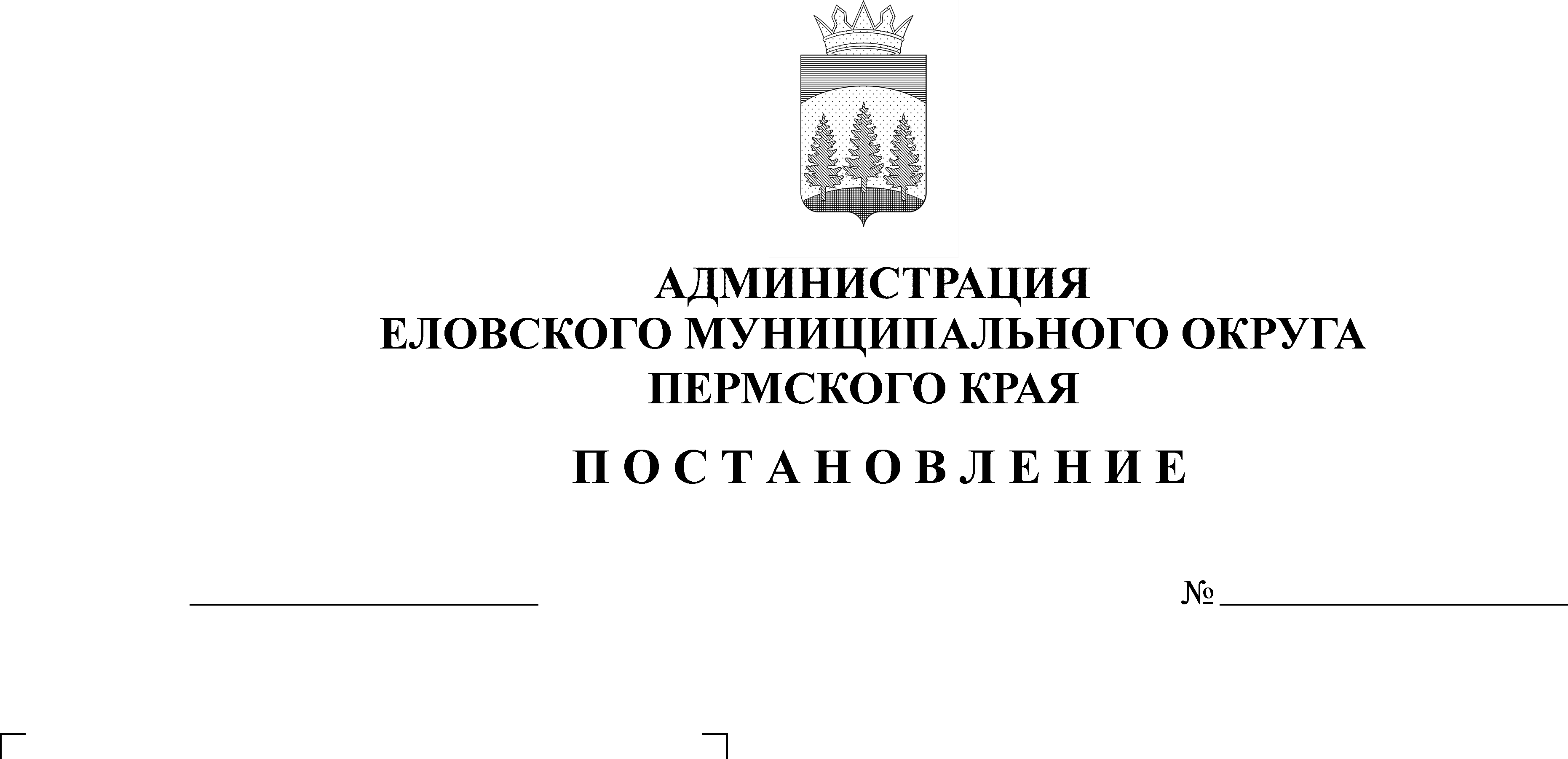 В соответствии со статьей 86 Бюджетного кодекса Российской Федерации, статьей 16 Федерального закона от 06 октября 2003 г. № 131-ФЗ «Об общих принципах организации местного самоуправления в Российской Федерации», решением Думы Еловского муниципального округа Пермского края от 24 декабря 2020 г. № 67 «Об утверждении Положения о Бюджетном процессе в Еловском муниципальном округе Пермского края», Постановлением администрации Еловского района от 30 сентября 2016 г. № 331-п «Об утверждения Порядка принятия решений о разработке муниципальных программ, их формирования и реализации, Порядка проведения и критерии оценки эффективности реализации муниципальной программы», Администрация Еловского муниципального округа Пермского края ПОСТАНОВЛЯЕТ:1. Утвердить прилагаемые изменения в Муниципальную программу «Развитие культуры в Еловском муниципальном округе Пермского края», утвержденную Постановлением администрации Еловского муниципального района от 30 октября 2020 г. № 442-п (в редакции Постановлений Администрации Еловского муниципального округа Пермского края от 27 января 2021 г. № 16-п, от 02 марта 2021 г. № 97-п, от 29 апреля 2021 г. № 202-п, от 28 мая 2021 г. № 240-п).2. Настоящее Постановление обнародовать на официальном сайте газеты «Искра Прикамья» и на официальном сайте Еловского муниципального округа Пермского края.3. Постановление вступает в силу со дня его официального обнародования.Глава муниципального округа –глава администрации Еловскогомуниципального округа Пермского края                                               А.А. ЧечкинУТВЕРЖДЕНЫПостановлениемадминистрации Еловскогомуниципального округа Пермского краяот 08.07.2021 № 306-пИЗМЕНЕНИЯ, которые вносятся в Муниципальную программу «Развитие культуры в Еловском муниципальном округе Пермского края», утвержденную Постановлением администрации Еловского муниципального района от 30 октября 2020 г. № 442-пВ паспорте муниципальной программы «Развитие культуры в Еловском муниципальном округе Пермского края» позицию 9 изложить в следующей редакции:Раздел «Финансирование муниципальной программы «Развитие культуры в Еловском муниципальном округе Пермского края» изложить в следующей редакции:«ФИНАНСИРОВАНИЕ муниципальной программы «Развитие культуры в Еловском муниципальном округе Пермского края»3.Раздел «Финансирование подпрограммы 1.2. «Приведение в нормативное состояние и укрепление материальной базы учреждений культуры в Еловском муниципальном округе Пермского края» изложить в следующей редакции:«ФИНАНСИРОВАНИЕПодпрограммы 1.2. «Приведение в нормативное состояние учреждений отрасли культуры в Еловском муниципальном округе Пермского края» муниципальной программы «Развитие культуры в Еловском муниципальном округе Пермского края»4. План-график подпрограммы 1.2. «Приведение в нормативное состояние и укрепление материальной базы учреждений культуры в Еловском муниципальном округе Пермского края» муниципальной программы «Развитие культуры в Еловском муниципальном округе Пермского края» на 2021 год, изложить в следующей редакции:ПЛАН-ГРАФИКподпрограммы 1.2. «Приведение в нормативное состояние и укрепление материальной базы учреждений культуры в Еловском муниципальном округе Пермского края» на 2021 год9Объемы и источники финансирования программы (подпрограммы)2021 год2022 год2023 год9программа, всего (руб.), в том числе:36 159 616,0632 411 034,6633 704 996,669бюджет Еловского муниципального округа34 107 405,0331 815 906,1632 139 396,669бюджет Пермского края2 052 211,03595 128,501 565 600,009Подпрограмма 1.1, всего (руб.), в том числе:33 722 086,6831 764 196,6631 764 196,669бюджет Еловского муниципального округа33 612 086,6831 654 196,6631 654 196,669бюджет Пермского края110 000,00110 000,00110 000,00Подпрограмма 1.2, всего (руб.), в том числе: 2 437 529,38646 838,001 940 800,00бюджет Еловского муниципального округа495 318,35161 709,50485 200,00бюджет Пермского края 1 942 211,03485 128,501 455 600,00Код Наименование цели программы, подпрограммы, задачиНаименование цели программы, подпрограммы, задачиИсточник финансирования Источник финансирования Объем финансирования, руб.Объем финансирования, руб.Объем финансирования, руб.Объем финансирования, руб.Объем финансирования, руб.Код Наименование цели программы, подпрограммы, задачиНаименование цели программы, подпрограммы, задачиИсточник финансирования Источник финансирования 2021 год2021 год2022 год2023 год2023 год12233445661Цель. 1. Создание условий для организации досуга и самореализации жителей на территории Еловского муниципального районаЦель. 1. Создание условий для организации досуга и самореализации жителей на территории Еловского муниципального районаЦель. 1. Создание условий для организации досуга и самореализации жителей на территории Еловского муниципального районаЦель. 1. Создание условий для организации досуга и самореализации жителей на территории Еловского муниципального районаЦель. 1. Создание условий для организации досуга и самореализации жителей на территории Еловского муниципального районаЦель. 1. Создание условий для организации досуга и самореализации жителей на территории Еловского муниципального районаЦель. 1. Создание условий для организации досуга и самореализации жителей на территории Еловского муниципального районаЦель. 1. Создание условий для организации досуга и самореализации жителей на территории Еловского муниципального районаЦель. 1. Создание условий для организации досуга и самореализации жителей на территории Еловского муниципального района1.1Подпрограмма «Сохранение и развитие культурного потенциала культуры Еловского муниципального округа Пермского края»Подпрограмма «Сохранение и развитие культурного потенциала культуры Еловского муниципального округа Пермского края»Бюджет Еловского муниципального округаБюджет Еловского муниципального округа33 612 086,6831 654 196,6631 654 196,6631 654 196,6631 654 196,661.1Подпрограмма «Сохранение и развитие культурного потенциала культуры Еловского муниципального округа Пермского края»Подпрограмма «Сохранение и развитие культурного потенциала культуры Еловского муниципального округа Пермского края»Бюджет Пермского краяБюджет Пермского края110 000,00110 000,00110 000,00110 000,00110 000,001.1.1Задача.  Создание условий для реализации современных тенденций развития библиотечного обслуживанияЗадача.  Создание условий для реализации современных тенденций развития библиотечного обслуживанияЗадача.  Создание условий для реализации современных тенденций развития библиотечного обслуживанияЗадача.  Создание условий для реализации современных тенденций развития библиотечного обслуживания7 518 924,027 150 996,007 150 996,007 150 996,007 150 996,001.1.2Задача. Организация деятельности клубных формирований учреждений культуры Еловского муниципального округа Пермского краяЗадача. Организация деятельности клубных формирований учреждений культуры Еловского муниципального округа Пермского краяЗадача. Организация деятельности клубных формирований учреждений культуры Еловского муниципального округа Пермского краяЗадача. Организация деятельности клубных формирований учреждений культуры Еловского муниципального округа Пермского края20 260 535,0019 512 983,0019 512 983,0019 512 983,0019 512 983,001.1.3Задача. Создание условий для организации мероприятий, направленных на повышение вовлеченности жителей Еловского муниципального округа в культурно-досуговые и культурно-просветительские мероприятия и процесс творческой самореализацииЗадача. Создание условий для организации мероприятий, направленных на повышение вовлеченности жителей Еловского муниципального округа в культурно-досуговые и культурно-просветительские мероприятия и процесс творческой самореализацииЗадача. Создание условий для организации мероприятий, направленных на повышение вовлеченности жителей Еловского муниципального округа в культурно-досуговые и культурно-просветительские мероприятия и процесс творческой самореализацииЗадача. Создание условий для организации мероприятий, направленных на повышение вовлеченности жителей Еловского муниципального округа в культурно-досуговые и культурно-просветительские мероприятия и процесс творческой самореализации618 000,0000001.1.4Обеспечение доступа к художественному образованию и приобщения к искусству и культуре детей, подростков и молодежи Еловского муниципального округаОбеспечение доступа к художественному образованию и приобщения к искусству и культуре детей, подростков и молодежи Еловского муниципального округаОбеспечение доступа к художественному образованию и приобщения к искусству и культуре детей, подростков и молодежи Еловского муниципального округаОбеспечение доступа к художественному образованию и приобщения к искусству и культуре детей, подростков и молодежи Еловского муниципального округа5 324 627,665 100 217,665 100 217,665 100 217,665 100 217,661.2Подпрограмма «Приведение в нормативное состояние и укрепление материальной базы учреждений культуры в Еловском муниципальном округе Пермского края»Подпрограмма «Приведение в нормативное состояние и укрепление материальной базы учреждений культуры в Еловском муниципальном округе Пермского края»Подпрограмма «Приведение в нормативное состояние и укрепление материальной базы учреждений культуры в Еловском муниципальном округе Пермского края»Бюджет Еловского муниципального округа495 318,35161 709,50161 709,50161 709,50485 200,001.2Подпрограмма «Приведение в нормативное состояние и укрепление материальной базы учреждений культуры в Еловском муниципальном округе Пермского края»Подпрограмма «Приведение в нормативное состояние и укрепление материальной базы учреждений культуры в Еловском муниципальном округе Пермского края»Подпрограмма «Приведение в нормативное состояние и укрепление материальной базы учреждений культуры в Еловском муниципальном округе Пермского края»Бюджет Пермского края1 942 211,03485 128,5485 128,5485 128,51 455 600,001.2.1Задача. Приведение в нормативное состояние существующих объектов, занимаемых учреждениями культуры Задача. Приведение в нормативное состояние существующих объектов, занимаемых учреждениями культуры Задача. Приведение в нормативное состояние существующих объектов, занимаемых учреждениями культуры Задача. Приведение в нормативное состояние существующих объектов, занимаемых учреждениями культуры 854 709,38646 838,00646 838,00646 838,001 940 800,001.2.2Задача. Укрепление материально-технической базы учреждений культуры Еловского муниципального округа.Задача. Укрепление материально-технической базы учреждений культуры Еловского муниципального округа.Задача. Укрепление материально-технической базы учреждений культуры Еловского муниципального округа.Задача. Укрепление материально-технической базы учреждений культуры Еловского муниципального округа.1 582 820,000000Итого по цели 1, в том числе по источникам финансирования Итого по цели 1, в том числе по источникам финансирования ИТОГОИТОГОИТОГО36 159 616,0632 411 034,6632 411 034,6632 411 034,6633 704 996,66Итого по цели 1, в том числе по источникам финансирования Итого по цели 1, в том числе по источникам финансирования Бюджет Еловского муниципального округаБюджет Еловского муниципального округаБюджет Еловского муниципального округа34 107 405,0331 815 906,1631 815 906,1631 815 906,1632 139 396,66Итого по цели 1, в том числе по источникам финансирования Итого по цели 1, в том числе по источникам финансирования Бюджет Пермского краяБюджет Пермского краяБюджет Пермского края2 052 211,03595 128,50595 128,50595 128,501 565 600,00Всего по программе, в том числе по источникам финансирования Всего по программе, в том числе по источникам финансирования ВСЕГОВСЕГОВСЕГО36 159 616,0632 411 034,6632 411 034,6632 411 034,6633 704 996,66Всего по программе, в том числе по источникам финансирования Всего по программе, в том числе по источникам финансирования Бюджет Еловского муниципального округаБюджет Еловского муниципального округаБюджет Еловского муниципального округа34 107 405,0331 815 906,1631 815 906,1631 815 906,1632 139 396,66Всего по программе, в том числе по источникам финансирования Всего по программе, в том числе по источникам финансирования Бюджет Пермского края Бюджет Пермского края Бюджет Пермского края 2 052 211,03595 128,50595 128,50595 128,501 565 600КодКодНаименование цели программы, подпрограммы, задачи, основного мероприятияНаименование цели программы, подпрограммы, задачи, основного мероприятияУчастник программыУчастник программыУчастник программыПоказатели непосредственного результатаПоказатели непосредственного результатаПоказатели непосредственного результатаПоказатели непосредственного результатаПоказатели непосредственного результатаПоказатели непосредственного результатаПоказатели непосредственного результатаПоказатели непосредственного результатаПоказатели непосредственного результатаПоказатели непосредственного результатаПоказатели непосредственного результатаПоказатели непосредственного результатаПоказатели непосредственного результатаПоказатели непосредственного результатаПоказатели непосредственного результатаПоказатели непосредственного результатаИсточник финансирования Объем финансирования, руб.Объем финансирования, руб.Объем финансирования, руб.КодКодНаименование цели программы, подпрограммы, задачи, основного мероприятияНаименование цели программы, подпрограммы, задачи, основного мероприятияУчастник программыУчастник программыУчастник программынаименование показателя непосредственного результатанаименование показателя непосредственного результатаед. измед. измед. измед. измед. изм2021 год2021 год2021 год2021 год2022 год2022 год2022 год2022 год2023 годИсточник финансирования 2021 год2022 год2023 год1122333445555566667777891011121.2.1 1.2.1 Задача. Приведение в нормативное состояние существующих объектов, занимаемых учреждениями культурыЗадача. Приведение в нормативное состояние существующих объектов, занимаемых учреждениями культурыЗадача. Приведение в нормативное состояние существующих объектов, занимаемых учреждениями культурыЗадача. Приведение в нормативное состояние существующих объектов, занимаемых учреждениями культурыЗадача. Приведение в нормативное состояние существующих объектов, занимаемых учреждениями культурыЗадача. Приведение в нормативное состояние существующих объектов, занимаемых учреждениями культурыЗадача. Приведение в нормативное состояние существующих объектов, занимаемых учреждениями культурыЗадача. Приведение в нормативное состояние существующих объектов, занимаемых учреждениями культурыЗадача. Приведение в нормативное состояние существующих объектов, занимаемых учреждениями культурыЗадача. Приведение в нормативное состояние существующих объектов, занимаемых учреждениями культурыЗадача. Приведение в нормативное состояние существующих объектов, занимаемых учреждениями культурыЗадача. Приведение в нормативное состояние существующих объектов, занимаемых учреждениями культурыЗадача. Приведение в нормативное состояние существующих объектов, занимаемых учреждениями культурыЗадача. Приведение в нормативное состояние существующих объектов, занимаемых учреждениями культурыЗадача. Приведение в нормативное состояние существующих объектов, занимаемых учреждениями культурыЗадача. Приведение в нормативное состояние существующих объектов, занимаемых учреждениями культурыЗадача. Приведение в нормативное состояние существующих объектов, занимаемых учреждениями культурыЗадача. Приведение в нормативное состояние существующих объектов, занимаемых учреждениями культурыЗадача. Приведение в нормативное состояние существующих объектов, занимаемых учреждениями культурыЗадача. Приведение в нормативное состояние существующих объектов, занимаемых учреждениями культурыЗадача. Приведение в нормативное состояние существующих объектов, занимаемых учреждениями культурыЗадача. Приведение в нормативное состояние существующих объектов, занимаемых учреждениями культурыЗадача. Приведение в нормативное состояние существующих объектов, занимаемых учреждениями культурыЗадача. Приведение в нормативное состояние существующих объектов, занимаемых учреждениями культурыЗадача. Приведение в нормативное состояние существующих объектов, занимаемых учреждениями культуры1.2.1.11.2.1.1Приведение в нормативное состояние имущественных комплексов учреждений культуры Еловского муниципального округаПриведение в нормативное состояние имущественных комплексов учреждений культуры Еловского муниципального округаМБОУДО «ЕДШИ»МБОУДО «ЕДШИ»МБОУДО «ЕДШИ»Ремонт кровли Муниципального бюджетного образовательного учреждения дополнительного образования «Еловская детская школа искусств», Пермский край, с. Елово, ул. Ленина, 43Ремонт кровли Муниципального бюджетного образовательного учреждения дополнительного образования «Еловская детская школа искусств», Пермский край, с. Елово, ул. Ленина, 43Ед.Ед.Ед.Ед.Ед.111000000Бюджет ЕМО146 177,35161 709,50485 200муниципальные учреждениямуниципальные учреждениямуниципальные учрежденияРемонт кровли Муниципального бюджетного образовательного учреждения дополнительного образования «Еловская детская школа искусств», Пермский край, с. Елово, ул. Ленина, 43Ремонт кровли Муниципального бюджетного образовательного учреждения дополнительного образования «Еловская детская школа искусств», Пермский край, с. Елово, ул. Ленина, 43Ед.Ед.Ед.Ед.Ед.Бюджет Пермского края438 532,03485 128,501 455 600Итого по мероприятию 1.2.1.1, в том числе по источникам финансирования Итого по мероприятию 1.2.1.1, в том числе по источникам финансирования Итого по мероприятию 1.2.1.1, в том числе по источникам финансирования Итого по мероприятию 1.2.1.1, в том числе по источникам финансирования Итого по мероприятию 1.2.1.1, в том числе по источникам финансирования Итого по мероприятию 1.2.1.1, в том числе по источникам финансирования Итого по мероприятию 1.2.1.1, в том числе по источникам финансирования Итого по мероприятию 1.2.1.1, в том числе по источникам финансирования Итого по мероприятию 1.2.1.1, в том числе по источникам финансирования Итого по мероприятию 1.2.1.1, в том числе по источникам финансирования Итого по мероприятию 1.2.1.1, в том числе по источникам финансирования Итого по мероприятию 1.2.1.1, в том числе по источникам финансирования Итого по мероприятию 1.2.1.1, в том числе по источникам финансирования Итого по мероприятию 1.2.1.1, в том числе по источникам финансирования Итого по мероприятию 1.2.1.1, в том числе по источникам финансирования Итого по мероприятию 1.2.1.1, в том числе по источникам финансирования Итого по мероприятию 1.2.1.1, в том числе по источникам финансирования Итого по мероприятию 1.2.1.1, в том числе по источникам финансирования Итого по мероприятию 1.2.1.1, в том числе по источникам финансирования Итого по мероприятию 1.2.1.1, в том числе по источникам финансирования Итого по мероприятию 1.2.1.1, в том числе по источникам финансирования Итого по мероприятию 1.2.1.1, в том числе по источникам финансирования Итого по мероприятию 1.2.1.1, в том числе по источникам финансирования ИТОГО584 709,38646 8381 940 800Итого по мероприятию 1.2.1.1, в том числе по источникам финансирования Итого по мероприятию 1.2.1.1, в том числе по источникам финансирования Итого по мероприятию 1.2.1.1, в том числе по источникам финансирования Итого по мероприятию 1.2.1.1, в том числе по источникам финансирования Итого по мероприятию 1.2.1.1, в том числе по источникам финансирования Итого по мероприятию 1.2.1.1, в том числе по источникам финансирования Итого по мероприятию 1.2.1.1, в том числе по источникам финансирования Итого по мероприятию 1.2.1.1, в том числе по источникам финансирования Итого по мероприятию 1.2.1.1, в том числе по источникам финансирования Итого по мероприятию 1.2.1.1, в том числе по источникам финансирования Итого по мероприятию 1.2.1.1, в том числе по источникам финансирования Итого по мероприятию 1.2.1.1, в том числе по источникам финансирования Итого по мероприятию 1.2.1.1, в том числе по источникам финансирования Итого по мероприятию 1.2.1.1, в том числе по источникам финансирования Итого по мероприятию 1.2.1.1, в том числе по источникам финансирования Итого по мероприятию 1.2.1.1, в том числе по источникам финансирования Итого по мероприятию 1.2.1.1, в том числе по источникам финансирования Итого по мероприятию 1.2.1.1, в том числе по источникам финансирования Итого по мероприятию 1.2.1.1, в том числе по источникам финансирования Итого по мероприятию 1.2.1.1, в том числе по источникам финансирования Итого по мероприятию 1.2.1.1, в том числе по источникам финансирования Итого по мероприятию 1.2.1.1, в том числе по источникам финансирования Итого по мероприятию 1.2.1.1, в том числе по источникам финансирования Бюджет ЕМО146 177,35161 709,50485 200Итого по мероприятию 1.2.1.1, в том числе по источникам финансирования Итого по мероприятию 1.2.1.1, в том числе по источникам финансирования Итого по мероприятию 1.2.1.1, в том числе по источникам финансирования Итого по мероприятию 1.2.1.1, в том числе по источникам финансирования Итого по мероприятию 1.2.1.1, в том числе по источникам финансирования Итого по мероприятию 1.2.1.1, в том числе по источникам финансирования Итого по мероприятию 1.2.1.1, в том числе по источникам финансирования Итого по мероприятию 1.2.1.1, в том числе по источникам финансирования Итого по мероприятию 1.2.1.1, в том числе по источникам финансирования Итого по мероприятию 1.2.1.1, в том числе по источникам финансирования Итого по мероприятию 1.2.1.1, в том числе по источникам финансирования Итого по мероприятию 1.2.1.1, в том числе по источникам финансирования Итого по мероприятию 1.2.1.1, в том числе по источникам финансирования Итого по мероприятию 1.2.1.1, в том числе по источникам финансирования Итого по мероприятию 1.2.1.1, в том числе по источникам финансирования Итого по мероприятию 1.2.1.1, в том числе по источникам финансирования Итого по мероприятию 1.2.1.1, в том числе по источникам финансирования Итого по мероприятию 1.2.1.1, в том числе по источникам финансирования Итого по мероприятию 1.2.1.1, в том числе по источникам финансирования Итого по мероприятию 1.2.1.1, в том числе по источникам финансирования Итого по мероприятию 1.2.1.1, в том числе по источникам финансирования Итого по мероприятию 1.2.1.1, в том числе по источникам финансирования Итого по мероприятию 1.2.1.1, в том числе по источникам финансирования Бюджет Пермского края438 532,03485 128,501 455 6001.2.1.21.2.1.2Приведение в нормативное состояние имущественных комплексов учреждений культуры Еловского муниципального округаМБОУДО «ЕДШИ»МБОУДО «ЕДШИ»МБОУДО «ЕДШИ»МБОУДО «ЕДШИ»Демонтаж кровли Демонтаж кровли Демонтаж кровли Ед.Ед.Ед.1110000000Бюджет ЕМО50 00000Итого по мероприятию 1.2.1.2, в том числе по источникам финансированияИтого по мероприятию 1.2.1.2, в том числе по источникам финансированияИтого по мероприятию 1.2.1.2, в том числе по источникам финансированияИтого по мероприятию 1.2.1.2, в том числе по источникам финансированияИтого по мероприятию 1.2.1.2, в том числе по источникам финансированияИтого по мероприятию 1.2.1.2, в том числе по источникам финансированияИтого по мероприятию 1.2.1.2, в том числе по источникам финансированияДемонтаж кровли Демонтаж кровли Демонтаж кровли ИТОГО50 00000Итого по мероприятию 1.2.1.2, в том числе по источникам финансированияИтого по мероприятию 1.2.1.2, в том числе по источникам финансированияИтого по мероприятию 1.2.1.2, в том числе по источникам финансированияИтого по мероприятию 1.2.1.2, в том числе по источникам финансированияИтого по мероприятию 1.2.1.2, в том числе по источникам финансированияИтого по мероприятию 1.2.1.2, в том числе по источникам финансированияИтого по мероприятию 1.2.1.2, в том числе по источникам финансированияДемонтаж кровли Демонтаж кровли Демонтаж кровли Бюджет ЕМО50 000001.2.1.31.2.1.3Приведение в нормативное состояние имущественных комплексов учреждений культуры Еловского муниципального округаПриведение в нормативное состояние имущественных комплексов учреждений культуры Еловского муниципального округаМБУК «ЕКДЦ»МБУК «ЕКДЦ»Обслуживание пожарной сигнализации в учреждениях культуры Еловского муниципального округаОбслуживание пожарной сигнализации в учреждениях культуры Еловского муниципального округаОбслуживание пожарной сигнализации в учреждениях культуры Еловского муниципального округаОбслуживание пожарной сигнализации в учреждениях культуры Еловского муниципального округаЕд.Ед.Ед.Ед.100000000Бюджет ЕМО120 00000Итого по мероприятию 1.2.1.3, в том числе по источникам финансированияИтого по мероприятию 1.2.1.3, в том числе по источникам финансированияИтого по мероприятию 1.2.1.3, в том числе по источникам финансированияИтого по мероприятию 1.2.1.3, в том числе по источникам финансированияИтого по мероприятию 1.2.1.3, в том числе по источникам финансированияИтого по мероприятию 1.2.1.3, в том числе по источникам финансированияИтого по мероприятию 1.2.1.3, в том числе по источникам финансированияИтого по мероприятию 1.2.1.3, в том числе по источникам финансированияИтого по мероприятию 1.2.1.3, в том числе по источникам финансированияИтого по мероприятию 1.2.1.3, в том числе по источникам финансированияИтого по мероприятию 1.2.1.3, в том числе по источникам финансированияИтого по мероприятию 1.2.1.3, в том числе по источникам финансированияИтого по мероприятию 1.2.1.3, в том числе по источникам финансированияИтого по мероприятию 1.2.1.3, в том числе по источникам финансированияИтого по мероприятию 1.2.1.3, в том числе по источникам финансированияИтого по мероприятию 1.2.1.3, в том числе по источникам финансированияИтого по мероприятию 1.2.1.3, в том числе по источникам финансированияИтого по мероприятию 1.2.1.3, в том числе по источникам финансированияИтого по мероприятию 1.2.1.3, в том числе по источникам финансированияИтого по мероприятию 1.2.1.3, в том числе по источникам финансированияИтого по мероприятию 1.2.1.3, в том числе по источникам финансированияИтого по мероприятию 1.2.1.3, в том числе по источникам финансированияИтого по мероприятию 1.2.1.3, в том числе по источникам финансированияИТОГО120 00000Итого по мероприятию 1.2.1.3, в том числе по источникам финансированияИтого по мероприятию 1.2.1.3, в том числе по источникам финансированияИтого по мероприятию 1.2.1.3, в том числе по источникам финансированияИтого по мероприятию 1.2.1.3, в том числе по источникам финансированияИтого по мероприятию 1.2.1.3, в том числе по источникам финансированияИтого по мероприятию 1.2.1.3, в том числе по источникам финансированияИтого по мероприятию 1.2.1.3, в том числе по источникам финансированияИтого по мероприятию 1.2.1.3, в том числе по источникам финансированияИтого по мероприятию 1.2.1.3, в том числе по источникам финансированияИтого по мероприятию 1.2.1.3, в том числе по источникам финансированияИтого по мероприятию 1.2.1.3, в том числе по источникам финансированияИтого по мероприятию 1.2.1.3, в том числе по источникам финансированияИтого по мероприятию 1.2.1.3, в том числе по источникам финансированияИтого по мероприятию 1.2.1.3, в том числе по источникам финансированияИтого по мероприятию 1.2.1.3, в том числе по источникам финансированияИтого по мероприятию 1.2.1.3, в том числе по источникам финансированияИтого по мероприятию 1.2.1.3, в том числе по источникам финансированияИтого по мероприятию 1.2.1.3, в том числе по источникам финансированияИтого по мероприятию 1.2.1.3, в том числе по источникам финансированияИтого по мероприятию 1.2.1.3, в том числе по источникам финансированияИтого по мероприятию 1.2.1.3, в том числе по источникам финансированияИтого по мероприятию 1.2.1.3, в том числе по источникам финансированияИтого по мероприятию 1.2.1.3, в том числе по источникам финансированияБюджет ЕМО120 000001.2.1.41.2.1.4Приведение в нормативное состояние имущественных комплексов учреждений культуры Еловского муниципального округаПриведение в нормативное состояние имущественных комплексов учреждений культуры Еловского муниципального округаОбработка деревянных конструкций сцены и крыши Крюковского сельского дома досуга и Плишкаринского сельского дома досугаОбработка деревянных конструкций сцены и крыши Крюковского сельского дома досуга и Плишкаринского сельского дома досугаОбработка деревянных конструкций сцены и крыши Крюковского сельского дома досуга и Плишкаринского сельского дома досугаОбработка деревянных конструкций сцены и крыши Крюковского сельского дома досуга и Плишкаринского сельского дома досугаЕд.Ед.200000000Бюджет ЕМО100 00000Итого по мероприятию 1.2.1.4, в том числе по источникам финансированияИтого по мероприятию 1.2.1.4, в том числе по источникам финансированияИтого по мероприятию 1.2.1.4, в том числе по источникам финансированияИтого по мероприятию 1.2.1.4, в том числе по источникам финансированияИтого по мероприятию 1.2.1.4, в том числе по источникам финансированияИтого по мероприятию 1.2.1.4, в том числе по источникам финансированияИтого по мероприятию 1.2.1.4, в том числе по источникам финансированияИтого по мероприятию 1.2.1.4, в том числе по источникам финансированияИтого по мероприятию 1.2.1.4, в том числе по источникам финансированияИтого по мероприятию 1.2.1.4, в том числе по источникам финансированияИтого по мероприятию 1.2.1.4, в том числе по источникам финансированияИтого по мероприятию 1.2.1.4, в том числе по источникам финансированияИтого по мероприятию 1.2.1.4, в том числе по источникам финансированияИтого по мероприятию 1.2.1.4, в том числе по источникам финансированияИтого по мероприятию 1.2.1.4, в том числе по источникам финансированияИтого по мероприятию 1.2.1.4, в том числе по источникам финансированияИтого по мероприятию 1.2.1.4, в том числе по источникам финансированияИтого по мероприятию 1.2.1.4, в том числе по источникам финансированияИтого по мероприятию 1.2.1.4, в том числе по источникам финансированияИтого по мероприятию 1.2.1.4, в том числе по источникам финансированияИтого по мероприятию 1.2.1.4, в том числе по источникам финансированияИтого по мероприятию 1.2.1.4, в том числе по источникам финансированияИтого по мероприятию 1.2.1.4, в том числе по источникам финансированияИТОГО100 00000Итого по мероприятию 1.2.1.4, в том числе по источникам финансированияИтого по мероприятию 1.2.1.4, в том числе по источникам финансированияИтого по мероприятию 1.2.1.4, в том числе по источникам финансированияИтого по мероприятию 1.2.1.4, в том числе по источникам финансированияИтого по мероприятию 1.2.1.4, в том числе по источникам финансированияИтого по мероприятию 1.2.1.4, в том числе по источникам финансированияИтого по мероприятию 1.2.1.4, в том числе по источникам финансированияИтого по мероприятию 1.2.1.4, в том числе по источникам финансированияИтого по мероприятию 1.2.1.4, в том числе по источникам финансированияИтого по мероприятию 1.2.1.4, в том числе по источникам финансированияИтого по мероприятию 1.2.1.4, в том числе по источникам финансированияИтого по мероприятию 1.2.1.4, в том числе по источникам финансированияИтого по мероприятию 1.2.1.4, в том числе по источникам финансированияИтого по мероприятию 1.2.1.4, в том числе по источникам финансированияИтого по мероприятию 1.2.1.4, в том числе по источникам финансированияИтого по мероприятию 1.2.1.4, в том числе по источникам финансированияИтого по мероприятию 1.2.1.4, в том числе по источникам финансированияИтого по мероприятию 1.2.1.4, в том числе по источникам финансированияИтого по мероприятию 1.2.1.4, в том числе по источникам финансированияИтого по мероприятию 1.2.1.4, в том числе по источникам финансированияИтого по мероприятию 1.2.1.4, в том числе по источникам финансированияИтого по мероприятию 1.2.1.4, в том числе по источникам финансированияИтого по мероприятию 1.2.1.4, в том числе по источникам финансированияБюджет ЕМО100 00000Итого по задаче 1.2.1, в том числе по источникам финансированияИтого по задаче 1.2.1, в том числе по источникам финансированияИтого по задаче 1.2.1, в том числе по источникам финансированияИтого по задаче 1.2.1, в том числе по источникам финансированияИтого по задаче 1.2.1, в том числе по источникам финансированияИтого по задаче 1.2.1, в том числе по источникам финансированияИтого по задаче 1.2.1, в том числе по источникам финансированияИтого по задаче 1.2.1, в том числе по источникам финансированияИтого по задаче 1.2.1, в том числе по источникам финансированияИтого по задаче 1.2.1, в том числе по источникам финансированияИтого по задаче 1.2.1, в том числе по источникам финансированияИтого по задаче 1.2.1, в том числе по источникам финансированияИтого по задаче 1.2.1, в том числе по источникам финансированияИтого по задаче 1.2.1, в том числе по источникам финансированияИтого по задаче 1.2.1, в том числе по источникам финансированияИтого по задаче 1.2.1, в том числе по источникам финансированияИтого по задаче 1.2.1, в том числе по источникам финансированияИтого по задаче 1.2.1, в том числе по источникам финансированияИтого по задаче 1.2.1, в том числе по источникам финансированияИтого по задаче 1.2.1, в том числе по источникам финансированияИтого по задаче 1.2.1, в том числе по источникам финансированияИтого по задаче 1.2.1, в том числе по источникам финансированияИтого по задаче 1.2.1, в том числе по источникам финансированияИТОГО854 709,38646 8381 940 800Итого по задаче 1.2.1, в том числе по источникам финансированияИтого по задаче 1.2.1, в том числе по источникам финансированияИтого по задаче 1.2.1, в том числе по источникам финансированияИтого по задаче 1.2.1, в том числе по источникам финансированияИтого по задаче 1.2.1, в том числе по источникам финансированияИтого по задаче 1.2.1, в том числе по источникам финансированияИтого по задаче 1.2.1, в том числе по источникам финансированияИтого по задаче 1.2.1, в том числе по источникам финансированияИтого по задаче 1.2.1, в том числе по источникам финансированияИтого по задаче 1.2.1, в том числе по источникам финансированияИтого по задаче 1.2.1, в том числе по источникам финансированияИтого по задаче 1.2.1, в том числе по источникам финансированияИтого по задаче 1.2.1, в том числе по источникам финансированияИтого по задаче 1.2.1, в том числе по источникам финансированияИтого по задаче 1.2.1, в том числе по источникам финансированияИтого по задаче 1.2.1, в том числе по источникам финансированияИтого по задаче 1.2.1, в том числе по источникам финансированияИтого по задаче 1.2.1, в том числе по источникам финансированияИтого по задаче 1.2.1, в том числе по источникам финансированияИтого по задаче 1.2.1, в том числе по источникам финансированияИтого по задаче 1.2.1, в том числе по источникам финансированияИтого по задаче 1.2.1, в том числе по источникам финансированияИтого по задаче 1.2.1, в том числе по источникам финансированияБюджет ЕМО416 177,35161 709,50485 200Итого по задаче 1.2.1, в том числе по источникам финансированияИтого по задаче 1.2.1, в том числе по источникам финансированияИтого по задаче 1.2.1, в том числе по источникам финансированияИтого по задаче 1.2.1, в том числе по источникам финансированияИтого по задаче 1.2.1, в том числе по источникам финансированияИтого по задаче 1.2.1, в том числе по источникам финансированияИтого по задаче 1.2.1, в том числе по источникам финансированияИтого по задаче 1.2.1, в том числе по источникам финансированияИтого по задаче 1.2.1, в том числе по источникам финансированияИтого по задаче 1.2.1, в том числе по источникам финансированияИтого по задаче 1.2.1, в том числе по источникам финансированияИтого по задаче 1.2.1, в том числе по источникам финансированияИтого по задаче 1.2.1, в том числе по источникам финансированияИтого по задаче 1.2.1, в том числе по источникам финансированияИтого по задаче 1.2.1, в том числе по источникам финансированияИтого по задаче 1.2.1, в том числе по источникам финансированияИтого по задаче 1.2.1, в том числе по источникам финансированияИтого по задаче 1.2.1, в том числе по источникам финансированияИтого по задаче 1.2.1, в том числе по источникам финансированияИтого по задаче 1.2.1, в том числе по источникам финансированияИтого по задаче 1.2.1, в том числе по источникам финансированияИтого по задаче 1.2.1, в том числе по источникам финансированияИтого по задаче 1.2.1, в том числе по источникам финансированияБюджет Пермского края438 532,03485 128,501 455 6001.2.2 1.2.2 Задача. Укрепление материально-технической базы учреждений культуры Еловского муниципального округа.Задача. Укрепление материально-технической базы учреждений культуры Еловского муниципального округа.Задача. Укрепление материально-технической базы учреждений культуры Еловского муниципального округа.Задача. Укрепление материально-технической базы учреждений культуры Еловского муниципального округа.Задача. Укрепление материально-технической базы учреждений культуры Еловского муниципального округа.Задача. Укрепление материально-технической базы учреждений культуры Еловского муниципального округа.Задача. Укрепление материально-технической базы учреждений культуры Еловского муниципального округа.Задача. Укрепление материально-технической базы учреждений культуры Еловского муниципального округа.Задача. Укрепление материально-технической базы учреждений культуры Еловского муниципального округа.Задача. Укрепление материально-технической базы учреждений культуры Еловского муниципального округа.Задача. Укрепление материально-технической базы учреждений культуры Еловского муниципального округа.Задача. Укрепление материально-технической базы учреждений культуры Еловского муниципального округа.Задача. Укрепление материально-технической базы учреждений культуры Еловского муниципального округа.Задача. Укрепление материально-технической базы учреждений культуры Еловского муниципального округа.Задача. Укрепление материально-технической базы учреждений культуры Еловского муниципального округа.Задача. Укрепление материально-технической базы учреждений культуры Еловского муниципального округа.Задача. Укрепление материально-технической базы учреждений культуры Еловского муниципального округа.Задача. Укрепление материально-технической базы учреждений культуры Еловского муниципального округа.Задача. Укрепление материально-технической базы учреждений культуры Еловского муниципального округа.Задача. Укрепление материально-технической базы учреждений культуры Еловского муниципального округа.Задача. Укрепление материально-технической базы учреждений культуры Еловского муниципального округа.Задача. Укрепление материально-технической базы учреждений культуры Еловского муниципального округа.Задача. Укрепление материально-технической базы учреждений культуры Еловского муниципального округа.Задача. Укрепление материально-технической базы учреждений культуры Еловского муниципального округа.Задача. Укрепление материально-технической базы учреждений культуры Еловского муниципального округа.1.2.2.11.2.2.1Обновление материально-технической базы муниципальных учрежденийОбновление материально-технической базы муниципальных учрежденийМБОУДО «ЕДШИ»МБОУДО «ЕДШИ»МБОУДО «ЕДШИ»Приобретение:- Пианино- Гитары шестиструнные, классические- Гитары шестиструнные, классические 3/4ИТОГОПриобретение:- Пианино- Гитары шестиструнные, классические- Гитары шестиструнные, классические 3/4ИТОГОПриобретение:- Пианино- Гитары шестиструнные, классические- Гитары шестиструнные, классические 3/4ИТОГОПриобретение:- Пианино- Гитары шестиструнные, классические- Гитары шестиструнные, классические 3/4ИТОГОЕд.Ед.Ед.232232232000000Бюджет ЕМО42 950,0000муниципальные учреждениямуниципальные учреждениямуниципальные учрежденияПриобретение:- Пианино- Гитары шестиструнные, классические- Гитары шестиструнные, классические 3/4ИТОГОПриобретение:- Пианино- Гитары шестиструнные, классические- Гитары шестиструнные, классические 3/4ИТОГОПриобретение:- Пианино- Гитары шестиструнные, классические- Гитары шестиструнные, классические 3/4ИТОГОПриобретение:- Пианино- Гитары шестиструнные, классические- Гитары шестиструнные, классические 3/4ИТОГОЕд.Ед.Ед.777Бюджет Пермского края816 050,00001.2.2.2Обновление материально-технической базы муниципальных учрежденийОбновление материально-технической базы муниципальных учрежденийОбновление материально-технической базы муниципальных учрежденийМБОУДО «ЕДШИ»Приобретение:- баян- аккордеон- балалайка- бар-чаймса- ноутбук- натюрмортная стойка- мольбертИТОГОПриобретение:- баян- аккордеон- балалайка- бар-чаймса- ноутбук- натюрмортная стойка- мольбертИТОГОПриобретение:- баян- аккордеон- балалайка- бар-чаймса- ноутбук- натюрмортная стойка- мольбертИТОГОПриобретение:- баян- аккордеон- балалайка- бар-чаймса- ноутбук- натюрмортная стойка- мольбертИТОГОПриобретение:- баян- аккордеон- балалайка- бар-чаймса- ноутбук- натюрмортная стойка- мольбертИТОГОЕд.Ед.Ед.Ед.1111611021111161102111116110211111611021Бюджет ЕМО36 19100Приобретение:- баян- аккордеон- балалайка- бар-чаймса- ноутбук- натюрмортная стойка- мольбертИТОГОПриобретение:- баян- аккордеон- балалайка- бар-чаймса- ноутбук- натюрмортная стойка- мольбертИТОГОПриобретение:- баян- аккордеон- балалайка- бар-чаймса- ноутбук- натюрмортная стойка- мольбертИТОГОПриобретение:- баян- аккордеон- балалайка- бар-чаймса- ноутбук- натюрмортная стойка- мольбертИТОГОПриобретение:- баян- аккордеон- балалайка- бар-чаймса- ноутбук- натюрмортная стойка- мольбертИТОГОЕд.Ед.Ед.Ед.1111611021111161102111116110211111611021Бюджет Пермского края687 62900Итого по задаче 1.2.2, в том числе по источникам финансирования Итого по задаче 1.2.2, в том числе по источникам финансирования Итого по задаче 1.2.2, в том числе по источникам финансирования Итого по задаче 1.2.2, в том числе по источникам финансирования Итого по задаче 1.2.2, в том числе по источникам финансирования Итого по задаче 1.2.2, в том числе по источникам финансирования Итого по задаче 1.2.2, в том числе по источникам финансирования Итого по задаче 1.2.2, в том числе по источникам финансирования Итого по задаче 1.2.2, в том числе по источникам финансирования Итого по задаче 1.2.2, в том числе по источникам финансирования Итого по задаче 1.2.2, в том числе по источникам финансирования Итого по задаче 1.2.2, в том числе по источникам финансирования Итого по задаче 1.2.2, в том числе по источникам финансирования Итого по задаче 1.2.2, в том числе по источникам финансирования Итого по задаче 1.2.2, в том числе по источникам финансирования Итого по задаче 1.2.2, в том числе по источникам финансирования Итого по задаче 1.2.2, в том числе по источникам финансирования Итого по задаче 1.2.2, в том числе по источникам финансирования Итого по задаче 1.2.2, в том числе по источникам финансирования Итого по задаче 1.2.2, в том числе по источникам финансирования Итого по задаче 1.2.2, в том числе по источникам финансирования Итого по задаче 1.2.2, в том числе по источникам финансирования Итого по задаче 1.2.2, в том числе по источникам финансирования ИТОГО1 582 82000Итого по задаче 1.2.2, в том числе по источникам финансирования Итого по задаче 1.2.2, в том числе по источникам финансирования Итого по задаче 1.2.2, в том числе по источникам финансирования Итого по задаче 1.2.2, в том числе по источникам финансирования Итого по задаче 1.2.2, в том числе по источникам финансирования Итого по задаче 1.2.2, в том числе по источникам финансирования Итого по задаче 1.2.2, в том числе по источникам финансирования Итого по задаче 1.2.2, в том числе по источникам финансирования Итого по задаче 1.2.2, в том числе по источникам финансирования Итого по задаче 1.2.2, в том числе по источникам финансирования Итого по задаче 1.2.2, в том числе по источникам финансирования Итого по задаче 1.2.2, в том числе по источникам финансирования Итого по задаче 1.2.2, в том числе по источникам финансирования Итого по задаче 1.2.2, в том числе по источникам финансирования Итого по задаче 1.2.2, в том числе по источникам финансирования Итого по задаче 1.2.2, в том числе по источникам финансирования Итого по задаче 1.2.2, в том числе по источникам финансирования Итого по задаче 1.2.2, в том числе по источникам финансирования Итого по задаче 1.2.2, в том числе по источникам финансирования Итого по задаче 1.2.2, в том числе по источникам финансирования Итого по задаче 1.2.2, в том числе по источникам финансирования Итого по задаче 1.2.2, в том числе по источникам финансирования Итого по задаче 1.2.2, в том числе по источникам финансирования Бюджет ЕМО79 14100Итого по задаче 1.2.2, в том числе по источникам финансирования Итого по задаче 1.2.2, в том числе по источникам финансирования Итого по задаче 1.2.2, в том числе по источникам финансирования Итого по задаче 1.2.2, в том числе по источникам финансирования Итого по задаче 1.2.2, в том числе по источникам финансирования Итого по задаче 1.2.2, в том числе по источникам финансирования Итого по задаче 1.2.2, в том числе по источникам финансирования Итого по задаче 1.2.2, в том числе по источникам финансирования Итого по задаче 1.2.2, в том числе по источникам финансирования Итого по задаче 1.2.2, в том числе по источникам финансирования Итого по задаче 1.2.2, в том числе по источникам финансирования Итого по задаче 1.2.2, в том числе по источникам финансирования Итого по задаче 1.2.2, в том числе по источникам финансирования Итого по задаче 1.2.2, в том числе по источникам финансирования Итого по задаче 1.2.2, в том числе по источникам финансирования Итого по задаче 1.2.2, в том числе по источникам финансирования Итого по задаче 1.2.2, в том числе по источникам финансирования Итого по задаче 1.2.2, в том числе по источникам финансирования Итого по задаче 1.2.2, в том числе по источникам финансирования Итого по задаче 1.2.2, в том числе по источникам финансирования Итого по задаче 1.2.2, в том числе по источникам финансирования Итого по задаче 1.2.2, в том числе по источникам финансирования Итого по задаче 1.2.2, в том числе по источникам финансирования Бюджет Пермского края1 503 67900Всего по подпрограмме 1.2, в том числе по источникам финансирования Всего по подпрограмме 1.2, в том числе по источникам финансирования Всего по подпрограмме 1.2, в том числе по источникам финансирования Всего по подпрограмме 1.2, в том числе по источникам финансирования Всего по подпрограмме 1.2, в том числе по источникам финансирования Всего по подпрограмме 1.2, в том числе по источникам финансирования Всего по подпрограмме 1.2, в том числе по источникам финансирования Всего по подпрограмме 1.2, в том числе по источникам финансирования Всего по подпрограмме 1.2, в том числе по источникам финансирования Всего по подпрограмме 1.2, в том числе по источникам финансирования Всего по подпрограмме 1.2, в том числе по источникам финансирования Всего по подпрограмме 1.2, в том числе по источникам финансирования Всего по подпрограмме 1.2, в том числе по источникам финансирования Всего по подпрограмме 1.2, в том числе по источникам финансирования Всего по подпрограмме 1.2, в том числе по источникам финансирования Всего по подпрограмме 1.2, в том числе по источникам финансирования Всего по подпрограмме 1.2, в том числе по источникам финансирования Всего по подпрограмме 1.2, в том числе по источникам финансирования Всего по подпрограмме 1.2, в том числе по источникам финансирования Всего по подпрограмме 1.2, в том числе по источникам финансирования Всего по подпрограмме 1.2, в том числе по источникам финансирования Всего по подпрограмме 1.2, в том числе по источникам финансирования Всего по подпрограмме 1.2, в том числе по источникам финансирования ВСЕГО2 437 529,38646 8381 940 800Всего по подпрограмме 1.2, в том числе по источникам финансирования Всего по подпрограмме 1.2, в том числе по источникам финансирования Всего по подпрограмме 1.2, в том числе по источникам финансирования Всего по подпрограмме 1.2, в том числе по источникам финансирования Всего по подпрограмме 1.2, в том числе по источникам финансирования Всего по подпрограмме 1.2, в том числе по источникам финансирования Всего по подпрограмме 1.2, в том числе по источникам финансирования Всего по подпрограмме 1.2, в том числе по источникам финансирования Всего по подпрограмме 1.2, в том числе по источникам финансирования Всего по подпрограмме 1.2, в том числе по источникам финансирования Всего по подпрограмме 1.2, в том числе по источникам финансирования Всего по подпрограмме 1.2, в том числе по источникам финансирования Всего по подпрограмме 1.2, в том числе по источникам финансирования Всего по подпрограмме 1.2, в том числе по источникам финансирования Всего по подпрограмме 1.2, в том числе по источникам финансирования Всего по подпрограмме 1.2, в том числе по источникам финансирования Всего по подпрограмме 1.2, в том числе по источникам финансирования Всего по подпрограмме 1.2, в том числе по источникам финансирования Всего по подпрограмме 1.2, в том числе по источникам финансирования Всего по подпрограмме 1.2, в том числе по источникам финансирования Всего по подпрограмме 1.2, в том числе по источникам финансирования Всего по подпрограмме 1.2, в том числе по источникам финансирования Всего по подпрограмме 1.2, в том числе по источникам финансирования Бюджет ЕМО495 318,35161 709,50485 200Всего по подпрограмме 1.2, в том числе по источникам финансирования Всего по подпрограмме 1.2, в том числе по источникам финансирования Всего по подпрограмме 1.2, в том числе по источникам финансирования Всего по подпрограмме 1.2, в том числе по источникам финансирования Всего по подпрограмме 1.2, в том числе по источникам финансирования Всего по подпрограмме 1.2, в том числе по источникам финансирования Всего по подпрограмме 1.2, в том числе по источникам финансирования Всего по подпрограмме 1.2, в том числе по источникам финансирования Всего по подпрограмме 1.2, в том числе по источникам финансирования Всего по подпрограмме 1.2, в том числе по источникам финансирования Всего по подпрограмме 1.2, в том числе по источникам финансирования Всего по подпрограмме 1.2, в том числе по источникам финансирования Всего по подпрограмме 1.2, в том числе по источникам финансирования Всего по подпрограмме 1.2, в том числе по источникам финансирования Всего по подпрограмме 1.2, в том числе по источникам финансирования Всего по подпрограмме 1.2, в том числе по источникам финансирования Всего по подпрограмме 1.2, в том числе по источникам финансирования Всего по подпрограмме 1.2, в том числе по источникам финансирования Всего по подпрограмме 1.2, в том числе по источникам финансирования Всего по подпрограмме 1.2, в том числе по источникам финансирования Всего по подпрограмме 1.2, в том числе по источникам финансирования Всего по подпрограмме 1.2, в том числе по источникам финансирования Всего по подпрограмме 1.2, в том числе по источникам финансирования Бюджет Пермского края 1 942 211,03485 128,501 455 600КодКодКодКодНаименование задачи, основного мероприятия, мероприятия, подмероприятия, объекта. Место проведения/расположения (адрес)Наименование задачи, основного мероприятия, мероприятия, подмероприятия, объекта. Место проведения/расположения (адрес)Наименование задачи, основного мероприятия, мероприятия, подмероприятия, объекта. Место проведения/расположения (адрес)Наименование задачи, основного мероприятия, мероприятия, подмероприятия, объекта. Место проведения/расположения (адрес)Участник программыУчастник программыУчастник программыУчастник программыДата начала реализации подмероприятияДата окончания реализации подмероприятияДата окончания реализации подмероприятияДата окончания реализации подмероприятияПоказатель непосредственного результатаПоказатель непосредственного результатаПоказатель непосредственного результатаПоказатель непосредственного результатаПоказатель непосредственного результатаПоказатель непосредственного результатаПоказатель непосредственного результатаПоказатель непосредственного результатаПоказатель непосредственного результатаПоказатель непосредственного результатаПоказатель непосредственного результатаИсточник финансирования Источник финансирования Объем финансирования, руб.КодКодКодКодНаименование задачи, основного мероприятия, мероприятия, подмероприятия, объекта. Место проведения/расположения (адрес)Наименование задачи, основного мероприятия, мероприятия, подмероприятия, объекта. Место проведения/расположения (адрес)Наименование задачи, основного мероприятия, мероприятия, подмероприятия, объекта. Место проведения/расположения (адрес)Наименование задачи, основного мероприятия, мероприятия, подмероприятия, объекта. Место проведения/расположения (адрес)Участник программыУчастник программыУчастник программыУчастник программыДата начала реализации подмероприятияДата окончания реализации подмероприятияДата окончания реализации подмероприятияДата окончания реализации подмероприятиянаименованиенаименованиеед. изм.ед. изм.ед. изм.ед. изм.значениезначениезначениезначениезначениеИсточник финансирования Источник финансирования Объем финансирования, руб.11112222333345556677778888899101.2.1 1.2.1 1.2.1 1.2.1 Задача. Приведение в нормативное состояние существующих объектов, занимаемых учреждениями культурыЗадача. Приведение в нормативное состояние существующих объектов, занимаемых учреждениями культурыЗадача. Приведение в нормативное состояние существующих объектов, занимаемых учреждениями культурыЗадача. Приведение в нормативное состояние существующих объектов, занимаемых учреждениями культурыЗадача. Приведение в нормативное состояние существующих объектов, занимаемых учреждениями культурыЗадача. Приведение в нормативное состояние существующих объектов, занимаемых учреждениями культурыЗадача. Приведение в нормативное состояние существующих объектов, занимаемых учреждениями культурыЗадача. Приведение в нормативное состояние существующих объектов, занимаемых учреждениями культурыЗадача. Приведение в нормативное состояние существующих объектов, занимаемых учреждениями культурыЗадача. Приведение в нормативное состояние существующих объектов, занимаемых учреждениями культурыЗадача. Приведение в нормативное состояние существующих объектов, занимаемых учреждениями культурыЗадача. Приведение в нормативное состояние существующих объектов, занимаемых учреждениями культурыЗадача. Приведение в нормативное состояние существующих объектов, занимаемых учреждениями культурыЗадача. Приведение в нормативное состояние существующих объектов, занимаемых учреждениями культурыЗадача. Приведение в нормативное состояние существующих объектов, занимаемых учреждениями культурыЗадача. Приведение в нормативное состояние существующих объектов, занимаемых учреждениями культурыЗадача. Приведение в нормативное состояние существующих объектов, занимаемых учреждениями культурыЗадача. Приведение в нормативное состояние существующих объектов, занимаемых учреждениями культурыЗадача. Приведение в нормативное состояние существующих объектов, занимаемых учреждениями культурыЗадача. Приведение в нормативное состояние существующих объектов, занимаемых учреждениями культурыЗадача. Приведение в нормативное состояние существующих объектов, занимаемых учреждениями культурыЗадача. Приведение в нормативное состояние существующих объектов, занимаемых учреждениями культурыЗадача. Приведение в нормативное состояние существующих объектов, занимаемых учреждениями культурыЗадача. Приведение в нормативное состояние существующих объектов, занимаемых учреждениями культурыЗадача. Приведение в нормативное состояние существующих объектов, занимаемых учреждениями культурыЗадача. Приведение в нормативное состояние существующих объектов, занимаемых учреждениями культуры1.2.1.11.2.1.11.2.1.11.2.1.1Ремонт кровли здания Муниципального бюджетного образовательного учреждения дополнительного образования «Еловская детская школа искусств», Пермский край, с. Елово, ул. Ленина, 43Ремонт кровли здания Муниципального бюджетного образовательного учреждения дополнительного образования «Еловская детская школа искусств», Пермский край, с. Елово, ул. Ленина, 43Ремонт кровли здания Муниципального бюджетного образовательного учреждения дополнительного образования «Еловская детская школа искусств», Пермский край, с. Елово, ул. Ленина, 43Ремонт кровли здания Муниципального бюджетного образовательного учреждения дополнительного образования «Еловская детская школа искусств», Пермский край, с. Елово, ул. Ленина, 43МБОУ ДО «ЕДШИ» МБОУ ДО «ЕДШИ» МБОУ ДО «ЕДШИ» МБОУ ДО «ЕДШИ» 01.05.202131.05.202131.05.202131.05.2021ремонт  кровлиремонт  кровлиЕд.Ед.Ед.Ед.11111Бюджет ЕМО Бюджет ЕМО 146 177,351.2.1.11.2.1.11.2.1.11.2.1.1Ремонт кровли здания Муниципального бюджетного образовательного учреждения дополнительного образования «Еловская детская школа искусств», Пермский край, с. Елово, ул. Ленина, 43Ремонт кровли здания Муниципального бюджетного образовательного учреждения дополнительного образования «Еловская детская школа искусств», Пермский край, с. Елово, ул. Ленина, 43Ремонт кровли здания Муниципального бюджетного образовательного учреждения дополнительного образования «Еловская детская школа искусств», Пермский край, с. Елово, ул. Ленина, 43Ремонт кровли здания Муниципального бюджетного образовательного учреждения дополнительного образования «Еловская детская школа искусств», Пермский край, с. Елово, ул. Ленина, 43МБОУ ДО «ЕДШИ» МБОУ ДО «ЕДШИ» МБОУ ДО «ЕДШИ» МБОУ ДО «ЕДШИ» 01.05.202131.05.202131.05.202131.05.2021ремонт  кровлиремонт  кровлиЕд.Ед.Ед.Ед.11111Бюджет Пермского краяБюджет Пермского края438 532,03Итого по мероприятию 1.2.1.1 в том числе по источникам финансированияИтого по мероприятию 1.2.1.1 в том числе по источникам финансированияИтого по мероприятию 1.2.1.1 в том числе по источникам финансированияИтого по мероприятию 1.2.1.1 в том числе по источникам финансированияИтого по мероприятию 1.2.1.1 в том числе по источникам финансированияИтого по мероприятию 1.2.1.1 в том числе по источникам финансированияИтого по мероприятию 1.2.1.1 в том числе по источникам финансированияИтого по мероприятию 1.2.1.1 в том числе по источникам финансированияИтого по мероприятию 1.2.1.1 в том числе по источникам финансированияИтого по мероприятию 1.2.1.1 в том числе по источникам финансированияИтого по мероприятию 1.2.1.1 в том числе по источникам финансированияИтого по мероприятию 1.2.1.1 в том числе по источникам финансированияИтого по мероприятию 1.2.1.1 в том числе по источникам финансированияИтого по мероприятию 1.2.1.1 в том числе по источникам финансированияИтого по мероприятию 1.2.1.1 в том числе по источникам финансированияИтого по мероприятию 1.2.1.1 в том числе по источникам финансированияИтого по мероприятию 1.2.1.1 в том числе по источникам финансированияИтого по мероприятию 1.2.1.1 в том числе по источникам финансированияИтого по мероприятию 1.2.1.1 в том числе по источникам финансированияИтого по мероприятию 1.2.1.1 в том числе по источникам финансированияИтого по мероприятию 1.2.1.1 в том числе по источникам финансированияИтого по мероприятию 1.2.1.1 в том числе по источникам финансированияИтого по мероприятию 1.2.1.1 в том числе по источникам финансированияИтого по мероприятию 1.2.1.1 в том числе по источникам финансированияИтого по мероприятию 1.2.1.1 в том числе по источникам финансированияИтого по мероприятию 1.2.1.1 в том числе по источникам финансированияИтого по мероприятию 1.2.1.1 в том числе по источникам финансированияИТОГОИТОГО584 709,38Итого по мероприятию 1.2.1.1 в том числе по источникам финансированияИтого по мероприятию 1.2.1.1 в том числе по источникам финансированияИтого по мероприятию 1.2.1.1 в том числе по источникам финансированияИтого по мероприятию 1.2.1.1 в том числе по источникам финансированияИтого по мероприятию 1.2.1.1 в том числе по источникам финансированияИтого по мероприятию 1.2.1.1 в том числе по источникам финансированияИтого по мероприятию 1.2.1.1 в том числе по источникам финансированияИтого по мероприятию 1.2.1.1 в том числе по источникам финансированияИтого по мероприятию 1.2.1.1 в том числе по источникам финансированияИтого по мероприятию 1.2.1.1 в том числе по источникам финансированияИтого по мероприятию 1.2.1.1 в том числе по источникам финансированияИтого по мероприятию 1.2.1.1 в том числе по источникам финансированияИтого по мероприятию 1.2.1.1 в том числе по источникам финансированияИтого по мероприятию 1.2.1.1 в том числе по источникам финансированияИтого по мероприятию 1.2.1.1 в том числе по источникам финансированияИтого по мероприятию 1.2.1.1 в том числе по источникам финансированияИтого по мероприятию 1.2.1.1 в том числе по источникам финансированияИтого по мероприятию 1.2.1.1 в том числе по источникам финансированияИтого по мероприятию 1.2.1.1 в том числе по источникам финансированияИтого по мероприятию 1.2.1.1 в том числе по источникам финансированияИтого по мероприятию 1.2.1.1 в том числе по источникам финансированияИтого по мероприятию 1.2.1.1 в том числе по источникам финансированияИтого по мероприятию 1.2.1.1 в том числе по источникам финансированияИтого по мероприятию 1.2.1.1 в том числе по источникам финансированияИтого по мероприятию 1.2.1.1 в том числе по источникам финансированияИтого по мероприятию 1.2.1.1 в том числе по источникам финансированияИтого по мероприятию 1.2.1.1 в том числе по источникам финансированияБюджет ЕМОБюджет ЕМО146 177,35Итого по мероприятию 1.2.1.1 в том числе по источникам финансированияИтого по мероприятию 1.2.1.1 в том числе по источникам финансированияИтого по мероприятию 1.2.1.1 в том числе по источникам финансированияИтого по мероприятию 1.2.1.1 в том числе по источникам финансированияИтого по мероприятию 1.2.1.1 в том числе по источникам финансированияИтого по мероприятию 1.2.1.1 в том числе по источникам финансированияИтого по мероприятию 1.2.1.1 в том числе по источникам финансированияИтого по мероприятию 1.2.1.1 в том числе по источникам финансированияИтого по мероприятию 1.2.1.1 в том числе по источникам финансированияИтого по мероприятию 1.2.1.1 в том числе по источникам финансированияИтого по мероприятию 1.2.1.1 в том числе по источникам финансированияИтого по мероприятию 1.2.1.1 в том числе по источникам финансированияИтого по мероприятию 1.2.1.1 в том числе по источникам финансированияИтого по мероприятию 1.2.1.1 в том числе по источникам финансированияИтого по мероприятию 1.2.1.1 в том числе по источникам финансированияИтого по мероприятию 1.2.1.1 в том числе по источникам финансированияИтого по мероприятию 1.2.1.1 в том числе по источникам финансированияИтого по мероприятию 1.2.1.1 в том числе по источникам финансированияИтого по мероприятию 1.2.1.1 в том числе по источникам финансированияИтого по мероприятию 1.2.1.1 в том числе по источникам финансированияИтого по мероприятию 1.2.1.1 в том числе по источникам финансированияИтого по мероприятию 1.2.1.1 в том числе по источникам финансированияИтого по мероприятию 1.2.1.1 в том числе по источникам финансированияИтого по мероприятию 1.2.1.1 в том числе по источникам финансированияИтого по мероприятию 1.2.1.1 в том числе по источникам финансированияИтого по мероприятию 1.2.1.1 в том числе по источникам финансированияИтого по мероприятию 1.2.1.1 в том числе по источникам финансированияБюджет Пермского краяБюджет Пермского края438 532,031.2.1.21.2.1.21.2.1.2Демонтаж кровли Муниципального бюджетного образовательного учреждения дополнительного образования «Еловская детская школа искусств»Демонтаж кровли Муниципального бюджетного образовательного учреждения дополнительного образования «Еловская детская школа искусств»Демонтаж кровли Муниципального бюджетного образовательного учреждения дополнительного образования «Еловская детская школа искусств»Демонтаж кровли Муниципального бюджетного образовательного учреждения дополнительного образования «Еловская детская школа искусств»МБОУ ДО «ЕДШИ»МБОУ ДО «ЕДШИ»01.05.202101.05.202101.05.202101.05.202131.05.202131.05.202131.05.2021Демонтаж кровли   Демонтаж кровли   Демонтаж кровли   Демонтаж кровли   Ед.Ед.Ед.1111Бюджет ЕМОБюджет ЕМО50 000Итого по мероприятию 1.2.1.2 в том числе по источникам финансированияИтого по мероприятию 1.2.1.2 в том числе по источникам финансированияИтого по мероприятию 1.2.1.2 в том числе по источникам финансированияИтого по мероприятию 1.2.1.2 в том числе по источникам финансированияИтого по мероприятию 1.2.1.2 в том числе по источникам финансированияИтого по мероприятию 1.2.1.2 в том числе по источникам финансированияИтого по мероприятию 1.2.1.2 в том числе по источникам финансированияИтого по мероприятию 1.2.1.2 в том числе по источникам финансированияИтого по мероприятию 1.2.1.2 в том числе по источникам финансированияИтого по мероприятию 1.2.1.2 в том числе по источникам финансированияИтого по мероприятию 1.2.1.2 в том числе по источникам финансированияИтого по мероприятию 1.2.1.2 в том числе по источникам финансированияИтого по мероприятию 1.2.1.2 в том числе по источникам финансированияИтого по мероприятию 1.2.1.2 в том числе по источникам финансированияИтого по мероприятию 1.2.1.2 в том числе по источникам финансированияИтого по мероприятию 1.2.1.2 в том числе по источникам финансированияИтого по мероприятию 1.2.1.2 в том числе по источникам финансированияИтого по мероприятию 1.2.1.2 в том числе по источникам финансированияИтого по мероприятию 1.2.1.2 в том числе по источникам финансированияИтого по мероприятию 1.2.1.2 в том числе по источникам финансированияИтого по мероприятию 1.2.1.2 в том числе по источникам финансированияИтого по мероприятию 1.2.1.2 в том числе по источникам финансированияИтого по мероприятию 1.2.1.2 в том числе по источникам финансированияИтого по мероприятию 1.2.1.2 в том числе по источникам финансированияИтого по мероприятию 1.2.1.2 в том числе по источникам финансированияИтого по мероприятию 1.2.1.2 в том числе по источникам финансированияИтого по мероприятию 1.2.1.2 в том числе по источникам финансированияИТОГОИТОГО50 000Итого по мероприятию 1.2.1.2 в том числе по источникам финансированияИтого по мероприятию 1.2.1.2 в том числе по источникам финансированияИтого по мероприятию 1.2.1.2 в том числе по источникам финансированияИтого по мероприятию 1.2.1.2 в том числе по источникам финансированияИтого по мероприятию 1.2.1.2 в том числе по источникам финансированияИтого по мероприятию 1.2.1.2 в том числе по источникам финансированияИтого по мероприятию 1.2.1.2 в том числе по источникам финансированияИтого по мероприятию 1.2.1.2 в том числе по источникам финансированияИтого по мероприятию 1.2.1.2 в том числе по источникам финансированияИтого по мероприятию 1.2.1.2 в том числе по источникам финансированияИтого по мероприятию 1.2.1.2 в том числе по источникам финансированияИтого по мероприятию 1.2.1.2 в том числе по источникам финансированияИтого по мероприятию 1.2.1.2 в том числе по источникам финансированияИтого по мероприятию 1.2.1.2 в том числе по источникам финансированияИтого по мероприятию 1.2.1.2 в том числе по источникам финансированияИтого по мероприятию 1.2.1.2 в том числе по источникам финансированияИтого по мероприятию 1.2.1.2 в том числе по источникам финансированияИтого по мероприятию 1.2.1.2 в том числе по источникам финансированияИтого по мероприятию 1.2.1.2 в том числе по источникам финансированияИтого по мероприятию 1.2.1.2 в том числе по источникам финансированияИтого по мероприятию 1.2.1.2 в том числе по источникам финансированияИтого по мероприятию 1.2.1.2 в том числе по источникам финансированияИтого по мероприятию 1.2.1.2 в том числе по источникам финансированияИтого по мероприятию 1.2.1.2 в том числе по источникам финансированияИтого по мероприятию 1.2.1.2 в том числе по источникам финансированияИтого по мероприятию 1.2.1.2 в том числе по источникам финансированияИтого по мероприятию 1.2.1.2 в том числе по источникам финансированияБюджет ЕМОБюджет ЕМО50 0001.2.1.31.2.1.3Обслуживание пожарной сигнализации в учреждениях культуры Еловского муниципального округаОбслуживание пожарной сигнализации в учреждениях культуры Еловского муниципального округаОбслуживание пожарной сигнализации в учреждениях культуры Еловского муниципального округаОбслуживание пожарной сигнализации в учреждениях культуры Еловского муниципального округаМБУК «ЕКДЦ»МБУК «ЕКДЦ»МБУК «ЕКДЦ»МБУК «ЕКДЦ»01.07.202101.07.202101.07.202101.07.202131.12.202131.12.202131.12.2021Ед. Ед. Ед. Ед. Ед. 151515Бюджет ЕМОБюджет ЕМО120 000Итого по мероприятию 1.2.1.3 в том числе по источникам финансированияИтого по мероприятию 1.2.1.3 в том числе по источникам финансированияИтого по мероприятию 1.2.1.3 в том числе по источникам финансированияИтого по мероприятию 1.2.1.3 в том числе по источникам финансированияИтого по мероприятию 1.2.1.3 в том числе по источникам финансированияИтого по мероприятию 1.2.1.3 в том числе по источникам финансированияИтого по мероприятию 1.2.1.3 в том числе по источникам финансированияИтого по мероприятию 1.2.1.3 в том числе по источникам финансированияИтого по мероприятию 1.2.1.3 в том числе по источникам финансированияИтого по мероприятию 1.2.1.3 в том числе по источникам финансированияИтого по мероприятию 1.2.1.3 в том числе по источникам финансированияИтого по мероприятию 1.2.1.3 в том числе по источникам финансированияИтого по мероприятию 1.2.1.3 в том числе по источникам финансированияИтого по мероприятию 1.2.1.3 в том числе по источникам финансированияИтого по мероприятию 1.2.1.3 в том числе по источникам финансированияИтого по мероприятию 1.2.1.3 в том числе по источникам финансированияИтого по мероприятию 1.2.1.3 в том числе по источникам финансированияИтого по мероприятию 1.2.1.3 в том числе по источникам финансированияИтого по мероприятию 1.2.1.3 в том числе по источникам финансированияИтого по мероприятию 1.2.1.3 в том числе по источникам финансированияИтого по мероприятию 1.2.1.3 в том числе по источникам финансированияИтого по мероприятию 1.2.1.3 в том числе по источникам финансированияИтого по мероприятию 1.2.1.3 в том числе по источникам финансированияИтого по мероприятию 1.2.1.3 в том числе по источникам финансированияИтого по мероприятию 1.2.1.3 в том числе по источникам финансированияИтого по мероприятию 1.2.1.3 в том числе по источникам финансированияИтого по мероприятию 1.2.1.3 в том числе по источникам финансированияИТОГОИТОГО120 000Итого по мероприятию 1.2.1.3 в том числе по источникам финансированияИтого по мероприятию 1.2.1.3 в том числе по источникам финансированияИтого по мероприятию 1.2.1.3 в том числе по источникам финансированияИтого по мероприятию 1.2.1.3 в том числе по источникам финансированияИтого по мероприятию 1.2.1.3 в том числе по источникам финансированияИтого по мероприятию 1.2.1.3 в том числе по источникам финансированияИтого по мероприятию 1.2.1.3 в том числе по источникам финансированияИтого по мероприятию 1.2.1.3 в том числе по источникам финансированияИтого по мероприятию 1.2.1.3 в том числе по источникам финансированияИтого по мероприятию 1.2.1.3 в том числе по источникам финансированияИтого по мероприятию 1.2.1.3 в том числе по источникам финансированияИтого по мероприятию 1.2.1.3 в том числе по источникам финансированияИтого по мероприятию 1.2.1.3 в том числе по источникам финансированияИтого по мероприятию 1.2.1.3 в том числе по источникам финансированияИтого по мероприятию 1.2.1.3 в том числе по источникам финансированияИтого по мероприятию 1.2.1.3 в том числе по источникам финансированияИтого по мероприятию 1.2.1.3 в том числе по источникам финансированияИтого по мероприятию 1.2.1.3 в том числе по источникам финансированияИтого по мероприятию 1.2.1.3 в том числе по источникам финансированияИтого по мероприятию 1.2.1.3 в том числе по источникам финансированияИтого по мероприятию 1.2.1.3 в том числе по источникам финансированияИтого по мероприятию 1.2.1.3 в том числе по источникам финансированияИтого по мероприятию 1.2.1.3 в том числе по источникам финансированияИтого по мероприятию 1.2.1.3 в том числе по источникам финансированияИтого по мероприятию 1.2.1.3 в том числе по источникам финансированияИтого по мероприятию 1.2.1.3 в том числе по источникам финансированияИтого по мероприятию 1.2.1.3 в том числе по источникам финансированияБюджет ЕМОБюджет ЕМО120 0001.2.1.41.2.1.4Обработка деревянных конструкций сцены и крыши Крюковского сельского дома досуга и Плишкаринского сельского дома досугаОбработка деревянных конструкций сцены и крыши Крюковского сельского дома досуга и Плишкаринского сельского дома досугаОбработка деревянных конструкций сцены и крыши Крюковского сельского дома досуга и Плишкаринского сельского дома досугаОбработка деревянных конструкций сцены и крыши Крюковского сельского дома досуга и Плишкаринского сельского дома досугаМБУК «ЕКДЦ»МБУК «ЕКДЦ»МБУК «ЕКДЦ»МБУК «ЕКДЦ»01.07.202101.07.202101.07.202101.07.202131.12.202131.12.202131.12.2021Ед.Ед.Ед.Ед.Ед.222Бюджет ЕМОБюджет ЕМО100 000Итого по мероприятию 1.2.1.4 в том числе по источникам финансированияИтого по мероприятию 1.2.1.4 в том числе по источникам финансированияИтого по мероприятию 1.2.1.4 в том числе по источникам финансированияИтого по мероприятию 1.2.1.4 в том числе по источникам финансированияИтого по мероприятию 1.2.1.4 в том числе по источникам финансированияИтого по мероприятию 1.2.1.4 в том числе по источникам финансированияИтого по мероприятию 1.2.1.4 в том числе по источникам финансированияИтого по мероприятию 1.2.1.4 в том числе по источникам финансированияИтого по мероприятию 1.2.1.4 в том числе по источникам финансированияИтого по мероприятию 1.2.1.4 в том числе по источникам финансированияИтого по мероприятию 1.2.1.4 в том числе по источникам финансированияИтого по мероприятию 1.2.1.4 в том числе по источникам финансированияИтого по мероприятию 1.2.1.4 в том числе по источникам финансированияИтого по мероприятию 1.2.1.4 в том числе по источникам финансированияИтого по мероприятию 1.2.1.4 в том числе по источникам финансированияИтого по мероприятию 1.2.1.4 в том числе по источникам финансированияИтого по мероприятию 1.2.1.4 в том числе по источникам финансированияИтого по мероприятию 1.2.1.4 в том числе по источникам финансированияИтого по мероприятию 1.2.1.4 в том числе по источникам финансированияИтого по мероприятию 1.2.1.4 в том числе по источникам финансированияИтого по мероприятию 1.2.1.4 в том числе по источникам финансированияИтого по мероприятию 1.2.1.4 в том числе по источникам финансированияИтого по мероприятию 1.2.1.4 в том числе по источникам финансированияИтого по мероприятию 1.2.1.4 в том числе по источникам финансированияИтого по мероприятию 1.2.1.4 в том числе по источникам финансированияИтого по мероприятию 1.2.1.4 в том числе по источникам финансированияИтого по мероприятию 1.2.1.4 в том числе по источникам финансированияИТОГОИТОГО100 000Итого по мероприятию 1.2.1.4 в том числе по источникам финансированияИтого по мероприятию 1.2.1.4 в том числе по источникам финансированияИтого по мероприятию 1.2.1.4 в том числе по источникам финансированияИтого по мероприятию 1.2.1.4 в том числе по источникам финансированияИтого по мероприятию 1.2.1.4 в том числе по источникам финансированияИтого по мероприятию 1.2.1.4 в том числе по источникам финансированияИтого по мероприятию 1.2.1.4 в том числе по источникам финансированияИтого по мероприятию 1.2.1.4 в том числе по источникам финансированияИтого по мероприятию 1.2.1.4 в том числе по источникам финансированияИтого по мероприятию 1.2.1.4 в том числе по источникам финансированияИтого по мероприятию 1.2.1.4 в том числе по источникам финансированияИтого по мероприятию 1.2.1.4 в том числе по источникам финансированияИтого по мероприятию 1.2.1.4 в том числе по источникам финансированияИтого по мероприятию 1.2.1.4 в том числе по источникам финансированияИтого по мероприятию 1.2.1.4 в том числе по источникам финансированияИтого по мероприятию 1.2.1.4 в том числе по источникам финансированияИтого по мероприятию 1.2.1.4 в том числе по источникам финансированияИтого по мероприятию 1.2.1.4 в том числе по источникам финансированияИтого по мероприятию 1.2.1.4 в том числе по источникам финансированияИтого по мероприятию 1.2.1.4 в том числе по источникам финансированияИтого по мероприятию 1.2.1.4 в том числе по источникам финансированияИтого по мероприятию 1.2.1.4 в том числе по источникам финансированияИтого по мероприятию 1.2.1.4 в том числе по источникам финансированияИтого по мероприятию 1.2.1.4 в том числе по источникам финансированияИтого по мероприятию 1.2.1.4 в том числе по источникам финансированияИтого по мероприятию 1.2.1.4 в том числе по источникам финансированияИтого по мероприятию 1.2.1.4 в том числе по источникам финансированияБюджет ЕМОБюджет ЕМО100 000Итого по задаче 1.2.1 в том числе по источникам финансированияИтого по задаче 1.2.1 в том числе по источникам финансированияИтого по задаче 1.2.1 в том числе по источникам финансированияИтого по задаче 1.2.1 в том числе по источникам финансированияИтого по задаче 1.2.1 в том числе по источникам финансированияИтого по задаче 1.2.1 в том числе по источникам финансированияИтого по задаче 1.2.1 в том числе по источникам финансированияИтого по задаче 1.2.1 в том числе по источникам финансированияИтого по задаче 1.2.1 в том числе по источникам финансированияИтого по задаче 1.2.1 в том числе по источникам финансированияИтого по задаче 1.2.1 в том числе по источникам финансированияИтого по задаче 1.2.1 в том числе по источникам финансированияИтого по задаче 1.2.1 в том числе по источникам финансированияИтого по задаче 1.2.1 в том числе по источникам финансированияИтого по задаче 1.2.1 в том числе по источникам финансированияИтого по задаче 1.2.1 в том числе по источникам финансированияИтого по задаче 1.2.1 в том числе по источникам финансированияИтого по задаче 1.2.1 в том числе по источникам финансированияИтого по задаче 1.2.1 в том числе по источникам финансированияИтого по задаче 1.2.1 в том числе по источникам финансированияИтого по задаче 1.2.1 в том числе по источникам финансированияИтого по задаче 1.2.1 в том числе по источникам финансированияИтого по задаче 1.2.1 в том числе по источникам финансированияИтого по задаче 1.2.1 в том числе по источникам финансированияИтого по задаче 1.2.1 в том числе по источникам финансированияИтого по задаче 1.2.1 в том числе по источникам финансированияИтого по задаче 1.2.1 в том числе по источникам финансированияИТОГОИТОГО854 709,38Итого по задаче 1.2.1 в том числе по источникам финансированияИтого по задаче 1.2.1 в том числе по источникам финансированияИтого по задаче 1.2.1 в том числе по источникам финансированияИтого по задаче 1.2.1 в том числе по источникам финансированияИтого по задаче 1.2.1 в том числе по источникам финансированияИтого по задаче 1.2.1 в том числе по источникам финансированияИтого по задаче 1.2.1 в том числе по источникам финансированияИтого по задаче 1.2.1 в том числе по источникам финансированияИтого по задаче 1.2.1 в том числе по источникам финансированияИтого по задаче 1.2.1 в том числе по источникам финансированияИтого по задаче 1.2.1 в том числе по источникам финансированияИтого по задаче 1.2.1 в том числе по источникам финансированияИтого по задаче 1.2.1 в том числе по источникам финансированияИтого по задаче 1.2.1 в том числе по источникам финансированияИтого по задаче 1.2.1 в том числе по источникам финансированияИтого по задаче 1.2.1 в том числе по источникам финансированияИтого по задаче 1.2.1 в том числе по источникам финансированияИтого по задаче 1.2.1 в том числе по источникам финансированияИтого по задаче 1.2.1 в том числе по источникам финансированияИтого по задаче 1.2.1 в том числе по источникам финансированияИтого по задаче 1.2.1 в том числе по источникам финансированияИтого по задаче 1.2.1 в том числе по источникам финансированияИтого по задаче 1.2.1 в том числе по источникам финансированияИтого по задаче 1.2.1 в том числе по источникам финансированияИтого по задаче 1.2.1 в том числе по источникам финансированияИтого по задаче 1.2.1 в том числе по источникам финансированияИтого по задаче 1.2.1 в том числе по источникам финансированияБюджет ЕМОБюджет ЕМО416 177,35Итого по задаче 1.2.1 в том числе по источникам финансированияИтого по задаче 1.2.1 в том числе по источникам финансированияИтого по задаче 1.2.1 в том числе по источникам финансированияИтого по задаче 1.2.1 в том числе по источникам финансированияИтого по задаче 1.2.1 в том числе по источникам финансированияИтого по задаче 1.2.1 в том числе по источникам финансированияИтого по задаче 1.2.1 в том числе по источникам финансированияИтого по задаче 1.2.1 в том числе по источникам финансированияИтого по задаче 1.2.1 в том числе по источникам финансированияИтого по задаче 1.2.1 в том числе по источникам финансированияИтого по задаче 1.2.1 в том числе по источникам финансированияИтого по задаче 1.2.1 в том числе по источникам финансированияИтого по задаче 1.2.1 в том числе по источникам финансированияИтого по задаче 1.2.1 в том числе по источникам финансированияИтого по задаче 1.2.1 в том числе по источникам финансированияИтого по задаче 1.2.1 в том числе по источникам финансированияИтого по задаче 1.2.1 в том числе по источникам финансированияИтого по задаче 1.2.1 в том числе по источникам финансированияИтого по задаче 1.2.1 в том числе по источникам финансированияИтого по задаче 1.2.1 в том числе по источникам финансированияИтого по задаче 1.2.1 в том числе по источникам финансированияИтого по задаче 1.2.1 в том числе по источникам финансированияИтого по задаче 1.2.1 в том числе по источникам финансированияИтого по задаче 1.2.1 в том числе по источникам финансированияИтого по задаче 1.2.1 в том числе по источникам финансированияИтого по задаче 1.2.1 в том числе по источникам финансированияИтого по задаче 1.2.1 в том числе по источникам финансированияБюджет Пермского краяБюджет Пермского края438 532,031.2.21.2.2Задача. Укрепление материально-технической базы учреждений культуры Еловского муниципального округаЗадача. Укрепление материально-технической базы учреждений культуры Еловского муниципального округаЗадача. Укрепление материально-технической базы учреждений культуры Еловского муниципального округаЗадача. Укрепление материально-технической базы учреждений культуры Еловского муниципального округаЗадача. Укрепление материально-технической базы учреждений культуры Еловского муниципального округаЗадача. Укрепление материально-технической базы учреждений культуры Еловского муниципального округаЗадача. Укрепление материально-технической базы учреждений культуры Еловского муниципального округаЗадача. Укрепление материально-технической базы учреждений культуры Еловского муниципального округаЗадача. Укрепление материально-технической базы учреждений культуры Еловского муниципального округаЗадача. Укрепление материально-технической базы учреждений культуры Еловского муниципального округаЗадача. Укрепление материально-технической базы учреждений культуры Еловского муниципального округаЗадача. Укрепление материально-технической базы учреждений культуры Еловского муниципального округаЗадача. Укрепление материально-технической базы учреждений культуры Еловского муниципального округаЗадача. Укрепление материально-технической базы учреждений культуры Еловского муниципального округаЗадача. Укрепление материально-технической базы учреждений культуры Еловского муниципального округаЗадача. Укрепление материально-технической базы учреждений культуры Еловского муниципального округаЗадача. Укрепление материально-технической базы учреждений культуры Еловского муниципального округаЗадача. Укрепление материально-технической базы учреждений культуры Еловского муниципального округаЗадача. Укрепление материально-технической базы учреждений культуры Еловского муниципального округаЗадача. Укрепление материально-технической базы учреждений культуры Еловского муниципального округаЗадача. Укрепление материально-технической базы учреждений культуры Еловского муниципального округаЗадача. Укрепление материально-технической базы учреждений культуры Еловского муниципального округаЗадача. Укрепление материально-технической базы учреждений культуры Еловского муниципального округаЗадача. Укрепление материально-технической базы учреждений культуры Еловского муниципального округаЗадача. Укрепление материально-технической базы учреждений культуры Еловского муниципального округаЗадача. Укрепление материально-технической базы учреждений культуры Еловского муниципального округаЗадача. Укрепление материально-технической базы учреждений культуры Еловского муниципального округаЗадача. Укрепление материально-технической базы учреждений культуры Еловского муниципального округа1.2.2.11.2.2.1Обновление материально-технической базы муниципальных учрежденийОбновление материально-технической базы муниципальных учрежденийОбновление материально-технической базы муниципальных учрежденийМБОУДО «ЕДШИ»МБОУДО «ЕДШИ»МБОУДО «ЕДШИ»МБОУДО «ЕДШИ»МБОУДО «ЕДШИ»МБОУДО «ЕДШИ»01.01.202101.01.202131.12.202131.12.202131.12.202131.12.2021Приобретение:- Пианино- Гитары шестиструнные, классические- Гитары шестиструнные, классические 3/4Приобретение:- Пианино- Гитары шестиструнные, классические- Гитары шестиструнные, классические 3/4Приобретение:- Пианино- Гитары шестиструнные, классические- Гитары шестиструнные, классические 3/4Ед.Ед.Ед.Ед.Ед.777Бюджет ЕМО42 950,001.2.2.11.2.2.1Обновление материально-технической базы муниципальных учрежденийОбновление материально-технической базы муниципальных учрежденийОбновление материально-технической базы муниципальных учрежденийМБОУДО «ЕДШИ»МБОУДО «ЕДШИ»МБОУДО «ЕДШИ»МБОУДО «ЕДШИ»МБОУДО «ЕДШИ»МБОУДО «ЕДШИ»01.01.202101.01.202131.12.202131.12.202131.12.202131.12.2021Приобретение:- Пианино- Гитары шестиструнные, классические- Гитары шестиструнные, классические 3/4Приобретение:- Пианино- Гитары шестиструнные, классические- Гитары шестиструнные, классические 3/4Приобретение:- Пианино- Гитары шестиструнные, классические- Гитары шестиструнные, классические 3/4Ед.Ед.Ед.Ед.Ед.777Бюджет Пермского края816 050,00Итого по мероприятию 1.2.2.1 в том числе по источникам финансированияИтого по мероприятию 1.2.2.1 в том числе по источникам финансированияИтого по мероприятию 1.2.2.1 в том числе по источникам финансированияИтого по мероприятию 1.2.2.1 в том числе по источникам финансированияИтого по мероприятию 1.2.2.1 в том числе по источникам финансированияИтого по мероприятию 1.2.2.1 в том числе по источникам финансированияИтого по мероприятию 1.2.2.1 в том числе по источникам финансированияИтого по мероприятию 1.2.2.1 в том числе по источникам финансированияИтого по мероприятию 1.2.2.1 в том числе по источникам финансированияИтого по мероприятию 1.2.2.1 в том числе по источникам финансированияИтого по мероприятию 1.2.2.1 в том числе по источникам финансированияИтого по мероприятию 1.2.2.1 в том числе по источникам финансированияИтого по мероприятию 1.2.2.1 в том числе по источникам финансированияИтого по мероприятию 1.2.2.1 в том числе по источникам финансированияИтого по мероприятию 1.2.2.1 в том числе по источникам финансированияИтого по мероприятию 1.2.2.1 в том числе по источникам финансированияИтого по мероприятию 1.2.2.1 в том числе по источникам финансированияИтого по мероприятию 1.2.2.1 в том числе по источникам финансированияИтого по мероприятию 1.2.2.1 в том числе по источникам финансированияИтого по мероприятию 1.2.2.1 в том числе по источникам финансированияИтого по мероприятию 1.2.2.1 в том числе по источникам финансированияИтого по мероприятию 1.2.2.1 в том числе по источникам финансированияИтого по мероприятию 1.2.2.1 в том числе по источникам финансированияИтого по мероприятию 1.2.2.1 в том числе по источникам финансированияИтого по мероприятию 1.2.2.1 в том числе по источникам финансированияИтого по мероприятию 1.2.2.1 в том числе по источникам финансированияИтого по мероприятию 1.2.2.1 в том числе по источникам финансированияИтого по мероприятию 1.2.2.1 в том числе по источникам финансированияБюджет ЕМО42 950,00Итого по мероприятию 1.2.2.1 в том числе по источникам финансированияИтого по мероприятию 1.2.2.1 в том числе по источникам финансированияИтого по мероприятию 1.2.2.1 в том числе по источникам финансированияИтого по мероприятию 1.2.2.1 в том числе по источникам финансированияИтого по мероприятию 1.2.2.1 в том числе по источникам финансированияИтого по мероприятию 1.2.2.1 в том числе по источникам финансированияИтого по мероприятию 1.2.2.1 в том числе по источникам финансированияИтого по мероприятию 1.2.2.1 в том числе по источникам финансированияИтого по мероприятию 1.2.2.1 в том числе по источникам финансированияИтого по мероприятию 1.2.2.1 в том числе по источникам финансированияИтого по мероприятию 1.2.2.1 в том числе по источникам финансированияИтого по мероприятию 1.2.2.1 в том числе по источникам финансированияИтого по мероприятию 1.2.2.1 в том числе по источникам финансированияИтого по мероприятию 1.2.2.1 в том числе по источникам финансированияИтого по мероприятию 1.2.2.1 в том числе по источникам финансированияИтого по мероприятию 1.2.2.1 в том числе по источникам финансированияИтого по мероприятию 1.2.2.1 в том числе по источникам финансированияИтого по мероприятию 1.2.2.1 в том числе по источникам финансированияИтого по мероприятию 1.2.2.1 в том числе по источникам финансированияИтого по мероприятию 1.2.2.1 в том числе по источникам финансированияИтого по мероприятию 1.2.2.1 в том числе по источникам финансированияИтого по мероприятию 1.2.2.1 в том числе по источникам финансированияИтого по мероприятию 1.2.2.1 в том числе по источникам финансированияИтого по мероприятию 1.2.2.1 в том числе по источникам финансированияИтого по мероприятию 1.2.2.1 в том числе по источникам финансированияИтого по мероприятию 1.2.2.1 в том числе по источникам финансированияИтого по мероприятию 1.2.2.1 в том числе по источникам финансированияИтого по мероприятию 1.2.2.1 в том числе по источникам финансированияБюджет Пермского края816 050,001.2.2.2Обновление материально-технической базы муниципальных учрежденийОбновление материально-технической базы муниципальных учрежденийОбновление материально-технической базы муниципальных учрежденийОбновление материально-технической базы муниципальных учрежденийМБОУДО «ЕДШИ»МБОУДО «ЕДШИ»МБОУДО «ЕДШИ»МБОУДО «ЕДШИ»МБОУДО «ЕДШИ»МБОУДО «ЕДШИ»МБОУДО «ЕДШИ»01.01.202131.12.202131.12.2021Приобретение:- баян- аккордеон- балалайка- бар-чаймса- ноутбук- натюрмортная стойка- мольбертПриобретение:- баян- аккордеон- балалайка- бар-чаймса- ноутбук- натюрмортная стойка- мольбертПриобретение:- баян- аккордеон- балалайка- бар-чаймса- ноутбук- натюрмортная стойка- мольбертПриобретение:- баян- аккордеон- балалайка- бар-чаймса- ноутбук- натюрмортная стойка- мольбертПриобретение:- баян- аккордеон- балалайка- бар-чаймса- ноутбук- натюрмортная стойка- мольбертПриобретение:- баян- аккордеон- балалайка- бар-чаймса- ноутбук- натюрмортная стойка- мольбертЕд.Ед.Ед.Ед.Ед.2121Бюджет ЕМО36 191,001.2.2.2Обновление материально-технической базы муниципальных учрежденийОбновление материально-технической базы муниципальных учрежденийОбновление материально-технической базы муниципальных учрежденийОбновление материально-технической базы муниципальных учрежденийМБОУДО «ЕДШИ»МБОУДО «ЕДШИ»МБОУДО «ЕДШИ»МБОУДО «ЕДШИ»МБОУДО «ЕДШИ»МБОУДО «ЕДШИ»МБОУДО «ЕДШИ»01.01.202131.12.202131.12.2021Приобретение:- баян- аккордеон- балалайка- бар-чаймса- ноутбук- натюрмортная стойка- мольбертПриобретение:- баян- аккордеон- балалайка- бар-чаймса- ноутбук- натюрмортная стойка- мольбертПриобретение:- баян- аккордеон- балалайка- бар-чаймса- ноутбук- натюрмортная стойка- мольбертПриобретение:- баян- аккордеон- балалайка- бар-чаймса- ноутбук- натюрмортная стойка- мольбертПриобретение:- баян- аккордеон- балалайка- бар-чаймса- ноутбук- натюрмортная стойка- мольбертПриобретение:- баян- аккордеон- балалайка- бар-чаймса- ноутбук- натюрмортная стойка- мольбертЕд.Ед.Ед.Ед.Ед.2121Бюджет Пермского края687 629,00Итого по мероприятию 1.2.2.2 в том числе по источникам финансированияИтого по мероприятию 1.2.2.2 в том числе по источникам финансированияИтого по мероприятию 1.2.2.2 в том числе по источникам финансированияИтого по мероприятию 1.2.2.2 в том числе по источникам финансированияИтого по мероприятию 1.2.2.2 в том числе по источникам финансированияИтого по мероприятию 1.2.2.2 в том числе по источникам финансированияИтого по мероприятию 1.2.2.2 в том числе по источникам финансированияИтого по мероприятию 1.2.2.2 в том числе по источникам финансированияИтого по мероприятию 1.2.2.2 в том числе по источникам финансированияИтого по мероприятию 1.2.2.2 в том числе по источникам финансированияИтого по мероприятию 1.2.2.2 в том числе по источникам финансированияИтого по мероприятию 1.2.2.2 в том числе по источникам финансированияИтого по мероприятию 1.2.2.2 в том числе по источникам финансированияИтого по мероприятию 1.2.2.2 в том числе по источникам финансированияИтого по мероприятию 1.2.2.2 в том числе по источникам финансированияИтого по мероприятию 1.2.2.2 в том числе по источникам финансированияИтого по мероприятию 1.2.2.2 в том числе по источникам финансированияИтого по мероприятию 1.2.2.2 в том числе по источникам финансированияИтого по мероприятию 1.2.2.2 в том числе по источникам финансированияИтого по мероприятию 1.2.2.2 в том числе по источникам финансированияИтого по мероприятию 1.2.2.2 в том числе по источникам финансированияИтого по мероприятию 1.2.2.2 в том числе по источникам финансированияИтого по мероприятию 1.2.2.2 в том числе по источникам финансированияИтого по мероприятию 1.2.2.2 в том числе по источникам финансированияИтого по мероприятию 1.2.2.2 в том числе по источникам финансированияИтого по мероприятию 1.2.2.2 в том числе по источникам финансированияИтого по мероприятию 1.2.2.2 в том числе по источникам финансированияИтого по мероприятию 1.2.2.2 в том числе по источникам финансированияБюджет ЕМО36 191,00Итого по мероприятию 1.2.2.2 в том числе по источникам финансированияИтого по мероприятию 1.2.2.2 в том числе по источникам финансированияИтого по мероприятию 1.2.2.2 в том числе по источникам финансированияИтого по мероприятию 1.2.2.2 в том числе по источникам финансированияИтого по мероприятию 1.2.2.2 в том числе по источникам финансированияИтого по мероприятию 1.2.2.2 в том числе по источникам финансированияИтого по мероприятию 1.2.2.2 в том числе по источникам финансированияИтого по мероприятию 1.2.2.2 в том числе по источникам финансированияИтого по мероприятию 1.2.2.2 в том числе по источникам финансированияИтого по мероприятию 1.2.2.2 в том числе по источникам финансированияИтого по мероприятию 1.2.2.2 в том числе по источникам финансированияИтого по мероприятию 1.2.2.2 в том числе по источникам финансированияИтого по мероприятию 1.2.2.2 в том числе по источникам финансированияИтого по мероприятию 1.2.2.2 в том числе по источникам финансированияИтого по мероприятию 1.2.2.2 в том числе по источникам финансированияИтого по мероприятию 1.2.2.2 в том числе по источникам финансированияИтого по мероприятию 1.2.2.2 в том числе по источникам финансированияИтого по мероприятию 1.2.2.2 в том числе по источникам финансированияИтого по мероприятию 1.2.2.2 в том числе по источникам финансированияИтого по мероприятию 1.2.2.2 в том числе по источникам финансированияИтого по мероприятию 1.2.2.2 в том числе по источникам финансированияИтого по мероприятию 1.2.2.2 в том числе по источникам финансированияИтого по мероприятию 1.2.2.2 в том числе по источникам финансированияИтого по мероприятию 1.2.2.2 в том числе по источникам финансированияИтого по мероприятию 1.2.2.2 в том числе по источникам финансированияИтого по мероприятию 1.2.2.2 в том числе по источникам финансированияИтого по мероприятию 1.2.2.2 в том числе по источникам финансированияИтого по мероприятию 1.2.2.2 в том числе по источникам финансированияБюджет Пермского края687 629,00Итого по задаче 1.2.2 в том числе по источникам финансированияИтого по задаче 1.2.2 в том числе по источникам финансированияИтого по задаче 1.2.2 в том числе по источникам финансированияИтого по задаче 1.2.2 в том числе по источникам финансированияИтого по задаче 1.2.2 в том числе по источникам финансированияИтого по задаче 1.2.2 в том числе по источникам финансированияИтого по задаче 1.2.2 в том числе по источникам финансированияИтого по задаче 1.2.2 в том числе по источникам финансированияИтого по задаче 1.2.2 в том числе по источникам финансированияИтого по задаче 1.2.2 в том числе по источникам финансированияИтого по задаче 1.2.2 в том числе по источникам финансированияИтого по задаче 1.2.2 в том числе по источникам финансированияИтого по задаче 1.2.2 в том числе по источникам финансированияИтого по задаче 1.2.2 в том числе по источникам финансированияИтого по задаче 1.2.2 в том числе по источникам финансированияИтого по задаче 1.2.2 в том числе по источникам финансированияИтого по задаче 1.2.2 в том числе по источникам финансированияИтого по задаче 1.2.2 в том числе по источникам финансированияИтого по задаче 1.2.2 в том числе по источникам финансированияИтого по задаче 1.2.2 в том числе по источникам финансированияИтого по задаче 1.2.2 в том числе по источникам финансированияИтого по задаче 1.2.2 в том числе по источникам финансированияИтого по задаче 1.2.2 в том числе по источникам финансированияИтого по задаче 1.2.2 в том числе по источникам финансированияИтого по задаче 1.2.2 в том числе по источникам финансированияИтого по задаче 1.2.2 в том числе по источникам финансированияИтого по задаче 1.2.2 в том числе по источникам финансированияИтого по задаче 1.2.2 в том числе по источникам финансированияИТОГО1 582 820,00Итого по задаче 1.2.2 в том числе по источникам финансированияИтого по задаче 1.2.2 в том числе по источникам финансированияИтого по задаче 1.2.2 в том числе по источникам финансированияИтого по задаче 1.2.2 в том числе по источникам финансированияИтого по задаче 1.2.2 в том числе по источникам финансированияИтого по задаче 1.2.2 в том числе по источникам финансированияИтого по задаче 1.2.2 в том числе по источникам финансированияИтого по задаче 1.2.2 в том числе по источникам финансированияИтого по задаче 1.2.2 в том числе по источникам финансированияИтого по задаче 1.2.2 в том числе по источникам финансированияИтого по задаче 1.2.2 в том числе по источникам финансированияИтого по задаче 1.2.2 в том числе по источникам финансированияИтого по задаче 1.2.2 в том числе по источникам финансированияИтого по задаче 1.2.2 в том числе по источникам финансированияИтого по задаче 1.2.2 в том числе по источникам финансированияИтого по задаче 1.2.2 в том числе по источникам финансированияИтого по задаче 1.2.2 в том числе по источникам финансированияИтого по задаче 1.2.2 в том числе по источникам финансированияИтого по задаче 1.2.2 в том числе по источникам финансированияИтого по задаче 1.2.2 в том числе по источникам финансированияИтого по задаче 1.2.2 в том числе по источникам финансированияИтого по задаче 1.2.2 в том числе по источникам финансированияИтого по задаче 1.2.2 в том числе по источникам финансированияИтого по задаче 1.2.2 в том числе по источникам финансированияИтого по задаче 1.2.2 в том числе по источникам финансированияИтого по задаче 1.2.2 в том числе по источникам финансированияИтого по задаче 1.2.2 в том числе по источникам финансированияИтого по задаче 1.2.2 в том числе по источникам финансированияБюджет ЕМО79 141,00Итого по задаче 1.2.2 в том числе по источникам финансированияИтого по задаче 1.2.2 в том числе по источникам финансированияИтого по задаче 1.2.2 в том числе по источникам финансированияИтого по задаче 1.2.2 в том числе по источникам финансированияИтого по задаче 1.2.2 в том числе по источникам финансированияИтого по задаче 1.2.2 в том числе по источникам финансированияИтого по задаче 1.2.2 в том числе по источникам финансированияИтого по задаче 1.2.2 в том числе по источникам финансированияИтого по задаче 1.2.2 в том числе по источникам финансированияИтого по задаче 1.2.2 в том числе по источникам финансированияИтого по задаче 1.2.2 в том числе по источникам финансированияИтого по задаче 1.2.2 в том числе по источникам финансированияИтого по задаче 1.2.2 в том числе по источникам финансированияИтого по задаче 1.2.2 в том числе по источникам финансированияИтого по задаче 1.2.2 в том числе по источникам финансированияИтого по задаче 1.2.2 в том числе по источникам финансированияИтого по задаче 1.2.2 в том числе по источникам финансированияИтого по задаче 1.2.2 в том числе по источникам финансированияИтого по задаче 1.2.2 в том числе по источникам финансированияИтого по задаче 1.2.2 в том числе по источникам финансированияИтого по задаче 1.2.2 в том числе по источникам финансированияИтого по задаче 1.2.2 в том числе по источникам финансированияИтого по задаче 1.2.2 в том числе по источникам финансированияИтого по задаче 1.2.2 в том числе по источникам финансированияИтого по задаче 1.2.2 в том числе по источникам финансированияИтого по задаче 1.2.2 в том числе по источникам финансированияИтого по задаче 1.2.2 в том числе по источникам финансированияИтого по задаче 1.2.2 в том числе по источникам финансированияБюджет Пермского края1 503 679,00Итого по мероприятию 1.2., в том числе по источникам финансированияИтого по мероприятию 1.2., в том числе по источникам финансированияИтого по мероприятию 1.2., в том числе по источникам финансированияИтого по мероприятию 1.2., в том числе по источникам финансированияИтого по мероприятию 1.2., в том числе по источникам финансированияИтого по мероприятию 1.2., в том числе по источникам финансированияИтого по мероприятию 1.2., в том числе по источникам финансированияИтого по мероприятию 1.2., в том числе по источникам финансированияИтого по мероприятию 1.2., в том числе по источникам финансированияИтого по мероприятию 1.2., в том числе по источникам финансированияИтого по мероприятию 1.2., в том числе по источникам финансированияИтого по мероприятию 1.2., в том числе по источникам финансированияИтого по мероприятию 1.2., в том числе по источникам финансированияИтого по мероприятию 1.2., в том числе по источникам финансированияИтого по мероприятию 1.2., в том числе по источникам финансированияИтого по мероприятию 1.2., в том числе по источникам финансированияИтого по мероприятию 1.2., в том числе по источникам финансированияИтого по мероприятию 1.2., в том числе по источникам финансированияИтого по мероприятию 1.2., в том числе по источникам финансированияИтого по мероприятию 1.2., в том числе по источникам финансированияИтого по мероприятию 1.2., в том числе по источникам финансированияИтого по мероприятию 1.2., в том числе по источникам финансированияИтого по мероприятию 1.2., в том числе по источникам финансированияИтого по мероприятию 1.2., в том числе по источникам финансированияИтого по мероприятию 1.2., в том числе по источникам финансированияИтого по мероприятию 1.2., в том числе по источникам финансированияИтого по мероприятию 1.2., в том числе по источникам финансированияИтого по мероприятию 1.2., в том числе по источникам финансированияИТОГО  2 437 529,38Итого по мероприятию 1.2., в том числе по источникам финансированияИтого по мероприятию 1.2., в том числе по источникам финансированияИтого по мероприятию 1.2., в том числе по источникам финансированияИтого по мероприятию 1.2., в том числе по источникам финансированияИтого по мероприятию 1.2., в том числе по источникам финансированияИтого по мероприятию 1.2., в том числе по источникам финансированияИтого по мероприятию 1.2., в том числе по источникам финансированияИтого по мероприятию 1.2., в том числе по источникам финансированияИтого по мероприятию 1.2., в том числе по источникам финансированияИтого по мероприятию 1.2., в том числе по источникам финансированияИтого по мероприятию 1.2., в том числе по источникам финансированияИтого по мероприятию 1.2., в том числе по источникам финансированияИтого по мероприятию 1.2., в том числе по источникам финансированияИтого по мероприятию 1.2., в том числе по источникам финансированияИтого по мероприятию 1.2., в том числе по источникам финансированияИтого по мероприятию 1.2., в том числе по источникам финансированияИтого по мероприятию 1.2., в том числе по источникам финансированияИтого по мероприятию 1.2., в том числе по источникам финансированияИтого по мероприятию 1.2., в том числе по источникам финансированияИтого по мероприятию 1.2., в том числе по источникам финансированияИтого по мероприятию 1.2., в том числе по источникам финансированияИтого по мероприятию 1.2., в том числе по источникам финансированияИтого по мероприятию 1.2., в том числе по источникам финансированияИтого по мероприятию 1.2., в том числе по источникам финансированияИтого по мероприятию 1.2., в том числе по источникам финансированияИтого по мероприятию 1.2., в том числе по источникам финансированияИтого по мероприятию 1.2., в том числе по источникам финансированияИтого по мероприятию 1.2., в том числе по источникам финансированияБюджет ЕМО495 318,35Итого по мероприятию 1.2., в том числе по источникам финансированияИтого по мероприятию 1.2., в том числе по источникам финансированияИтого по мероприятию 1.2., в том числе по источникам финансированияИтого по мероприятию 1.2., в том числе по источникам финансированияИтого по мероприятию 1.2., в том числе по источникам финансированияИтого по мероприятию 1.2., в том числе по источникам финансированияИтого по мероприятию 1.2., в том числе по источникам финансированияИтого по мероприятию 1.2., в том числе по источникам финансированияИтого по мероприятию 1.2., в том числе по источникам финансированияИтого по мероприятию 1.2., в том числе по источникам финансированияИтого по мероприятию 1.2., в том числе по источникам финансированияИтого по мероприятию 1.2., в том числе по источникам финансированияИтого по мероприятию 1.2., в том числе по источникам финансированияИтого по мероприятию 1.2., в том числе по источникам финансированияИтого по мероприятию 1.2., в том числе по источникам финансированияИтого по мероприятию 1.2., в том числе по источникам финансированияИтого по мероприятию 1.2., в том числе по источникам финансированияИтого по мероприятию 1.2., в том числе по источникам финансированияИтого по мероприятию 1.2., в том числе по источникам финансированияИтого по мероприятию 1.2., в том числе по источникам финансированияИтого по мероприятию 1.2., в том числе по источникам финансированияИтого по мероприятию 1.2., в том числе по источникам финансированияИтого по мероприятию 1.2., в том числе по источникам финансированияИтого по мероприятию 1.2., в том числе по источникам финансированияИтого по мероприятию 1.2., в том числе по источникам финансированияИтого по мероприятию 1.2., в том числе по источникам финансированияИтого по мероприятию 1.2., в том числе по источникам финансированияИтого по мероприятию 1.2., в том числе по источникам финансированияБюджет Пермского края 1 942 211,03